Проект«Утверждена»Приказом заместителя  Председателя Правления по закупкам и логистикеАО «Волковгеология» Молдаши Д.Н.№____-пр от «____» __________ 2016  годаТендерная документацияпо электронным закупкам буровых установокс применением торгов на понижение способом открытого тендера через информационную систему электронных закупок (далее – Тендерная документация)Тендерная документация разработана в соответствии с Правилами закупок товаров, работ и услуг акционерным обществом «Фонд национального благосостояния «Самрук-Қазына» и организациями, пятьдесят и более процентов голосующих акций (долей участия) которых прямо или косвенно принадлежат АО «Самрук-Қазына» на праве собственности или доверительного управления, утвержденными решением Совета директоров акционерного общества «Фонд национального благосостояния «Самрук-Қазына» от 28 января 2016 года (протокол №126) (далее – Правила закупок) и Инструкцией по проведению электронных закупок товаров, работ, услуг акционерного общества «Самрук-Қазына» и организациями пятьдесят и более процентов голосующих акций (долей участия) которых прямо или косвенно принадлежат АО «Самрук-Қазына» на праве собственности или доверительного управления, утвержденной решением Правления АО «Самрук-Қазына» от 18 апреля 2016 года (протокол № 12/16) (далее – Инструкция).В Тендерной документации используются следующие основные понятия:Система – информационная система электронных закупок, обеспечивающая организацию и проведение электронных закупок, в соответствии с Инструкцией;электронный документ – документ, в котором информация предоставлена в электронно-цифровой форме и удостоверена посредством электронной цифровой подписи (т.е. документ созданный и подписанный ЭЦП);электронная копия - документ, полностью воспроизводящий вид и информацию (данные) подлинного документа в электронно-цифровой форме, удостоверенный электронной цифровой подписью (т.е. сканированная версия оригинала или нотариально засвидетельствованной копии документа);ЭЦП – электронно-цифровая подпись, набор электронных цифровых символов, созданный средствами электронной цифровой подписи и подтверждающий достоверность электронного документа, его принадлежность и неизменность содержания;Фонд - АО «Самрук-Қазына»;Холдинг - совокупность Фонда и юридических лиц, пятьдесят и более процентов голосующих акций (долей участия) которых прямо или косвенно принадлежат Фонду на праве собственности или доверительного управления. Косвенная принадлежность - принадлежность каждому последующему юридическому лицу пятидесяти и более процентов голосующих акций (долей участия) иного юридического лица на праве собственности или доверительного управления.            Предмет закупок: буровые установки (далее – Товар);   Объем закупаемого товара приведен в Приложении № 1 (Перечень закупаемых товаров) к Тендерной документации.Заказчик и организатор закупок (наименование и местонахождение): Акционерное общество «Волковгеология» (далее – АО «Волковгеология»), Почтовый адрес – Республика Казахстан, 050012, город Алматы, улица Богенбай батыра, здание 168; БИН: 940740001484, банковские реквизиты ИИК KZ119261802103966000 в АО «Казкоммерцбанк»   БИК KZKOKZKX. Адрес электронной почты и номера телефонов для обращения потенциальных поставщиков в случае нарушения их прав в связи с проводимыми закупками:  dzholdybaev_et@vg.kz, телефон 8 (727) 244-39-96.               Выделенная сумма для закупок Товара, без учета НДС:Место поставки товара: согласно Приложению № 1.Условия поставки товара: DDP (Инкотермс). Язык составления и представления заявок на участие в электронном тендере – русский.Срок действия заявки на участие в электронном тендере: 60 (шестьдесят) календарных дней, с даты вскрытия Системой заявок предоставленных потенциальными поставщиками.Размер обеспечения исполнения договора о закупках по итогам тендера в виде банковской гарантии или в ином виде, определенном Заказчиком – 3 % от цены договора.Обеспечение возврата аванса (предоплаты) (если аванс (предоплата) предусмотрены Приложением № 1 к Тендерной документации) на всю сумму аванса (предоплаты) в виде банковской гарантии или в ином виде, определенном Заказчиком со сроками действия до полного погашения авансового платежа (предоплаты) по договору о закупках.Содержание ЗаявкиЗаявка является формой выражения согласия потенциального поставщика осуществить поставку товара в соответствии с требованиями и условиями, установленными Тендерной документацией.Заявка должна быть закреплена ЭЦП потенциального поставщика и должна содержать электронные копии и электронные документы в соответствии с требованиями пункта 2 Тендерной документации.Заявки на участие в тендере, поданные потенциальными поставщиками, автоматически регистрируются в Системе.В качестве подтверждения приема или отказа в приеме заявки на участие в электронных закупках способом тендера потенциальному поставщику, подавшему заявку на участие в электронных закупках способом тендера автоматически направляется Системой соответствующее уведомление.Система помещает поступившие заявки в недоступное извне защищенное хранилище до наступления даты и времени вскрытия заявок, указанных в объявлении.Заявка должна содержать:заполненную и подписанную потенциальным поставщиком заявку на участие в открытом тендере в форме электронного документа (заполняется потенциальным поставщиком в Системе);электронную копию лицензии либо электронную копию заявления потенциального поставщика, содержащее ссылку на официальный интернет - источник (веб-сайт) государственного органа, выдавшего лицензию, использующего электронную систему лицензирования в формате электронного документа или электронной копии (в случае, если условиями тендера предполагается деятельность, которая подлежит обязательному лицензированию);техническую спецификацию (техническое задание) потенциального поставщика в форме электронного документа или электронной копии, которая должна соответствовать требованиям, установленным Тендерной документацией (согласно Приложению № 2 к Тендерной документации);электронную копию документа, подтверждающего внесение обеспечения заявки на участие в открытом тендере, соответствующего условиям внесения, содержанию и виду, изложенному в тендерной документации или электронную банковскую гарантию, при этом сумма обеспечения заявки на участие в открытом тендере не должна быть ниже размера, установленного тендерной документацией (в случае, если тендерной документацией предусматривается внесение обеспечения заявки на участие в открытом тендере).Срок действия обеспечения Заявки должен быть не менее срока действия Заявки.электронные копии либо электронные документы, подтверждающие  применимость к Заявке критериев оценки и сопоставления, указанных в пункте 23 настоящей Тендерной документации (в случае, если потенциальный поставщик претендует на применение критериев, влияющих на условное понижение цены).При этом непредставление документов, подтверждающих критерии, влияющие на условное понижение цены, не является основанием для отклонения такой заявки;ценовое предложение в форме электронного документа (заполняется потенциальным поставщиком в Системе); электронную копию свидетельства о государственной регистрации (перерегистрации) юридического лица или справки о государственной регистрации юридического лица либо электронную копию заявления потенциального поставщика, содержащее ссылку на официальный интернет источник (www.e.gov.kz) государственного органа, выдавшего справку, использующего электронную систему регистрации, для физического лица – электронную копию документа о регистрации в качестве субъекта предпринимательства, для временного объединения юридических лиц (консорциума) - электронную копию соглашения о консорциуме и электронную копию свидетельств о государственной регистрации (перерегистрации) участников консорциума;электронную копию документа, содержащего сведения об учредителях: электронную копию устава, утвержденного в установленном законодательством порядке, для юридических лиц, зарегистрированных на основании типового устава, - электронную копию заявления установленной формы о регистрации юридического лица (в случае участия консорциума представляется электронную копию устава каждого юридического лица, входящего в консорциум), электронную копию выписки из реестра держателей акций, выданную не более чем за 30 (тридцать) календарных дней до даты вскрытия Заявок;электронную копию документа о назначении (избрании) первого руководителя потенциального поставщика (в случае участия консорциума представляется электронная копия документа о назначении (избрании) первого руководителя каждого юридического лица, входящего в консорциум, а также электронную копию документа, подтверждающего право подписания соглашения о консорциуме уполномоченным лицом каждого юридического лица, входящего в консорциум);электронную копию либо электронный документ доверенности, выданную  лицу (лицам), представляющему интересы потенциального поставщика, на право подписания заявки и документов, содержащихся в заявке на участие в тендере, за исключением первого руководителя потенциального поставщика, имеющего право выступать от имени потенциального поставщика без доверенности, в соответствии с уставом потенциального поставщика (ВНИМАНИЮ ПОТЕНЦИАЛЬНЫХ ПОСТАВЩИКОВ: ЭЦП является эквивалентом собственноручной подписи подписывающего лица, но не является эквивалентом доверенности, следовательно, в случаях, установленных законами и уставными документами потенциального поставщика, необходимо оформить доверенность и приложить к Заявке);сведения о согласии потенциального поставщика с условиями, видом, объемом и способом внесения обеспечения исполнения договора о закупках (в случае, если Тендерной документацией предусматривается внесение обеспечения исполнения договора о закупках) в форме электронного документа или электронной копии;сведения об ознакомлении потенциального поставщика с условиями внесения потенциального поставщика в Перечень ненадежных потенциальных поставщиков (поставщиков) Холдинга в форме электронного документа или электронной копии.Документы, предусмотренные подпунктами 1) и 6) настоящего пункта Тендерной документации формируются потенциальным поставщиком в Системе. При формировании тендерной заявки на участие в электронных закупках способом тендера допускается предоставление электронных копий нотариально засвидетельствованных копий документов, перечисленных в пункте 59 Инструкции.Ценовое предложение потенциального поставщика должно содержать цену за  единицу,  а  также общую/итоговую цену по товару без учета НДС, с включенными в нее расходами на его транспортировку и страхование, оплату таможенных пошлин, других налогов, сборов, а также иных расходов, предусмотренных условиями  поставки Товара.Если потенциальный поставщик не указывает в своем Ценовом предложении составляющие цены, то тендерная комиссия рассматривает представленное Ценовое предложение как определенное с учетом всех затрат, и представленное  потенциальным поставщиком Ценовое предложение не подлежит пересмотру.Ценовое предложение участника электронных закупок способом тендера, являющегося резидентом, должно быть выражено в тенге. Ценовое предложение участника электронных закупок способом тендера, не являющегося резидентом Республики Казахстан, может быть выражено в иной валюте (долларах США, евро, рублях и т.д.).Если ценовые предложения участников электронных закупок способом тендера выражены в иной валюте (долларах США, евро, рублях и т.д.), то для их оценки и сопоставления они переводятся в тенге по курсу, установленному Национальным Банком Республики Казахстан, на дату вскрытия ценовых предложений, для приведения ценовых предложений к единой валюте в целях их сопоставления.Потенциальный поставщик несет все расходы, связанные с его участием в закупках способом тендера. Заказчик/Организатор закупок (тендерная комиссия, экспертная комиссия, эксперт) не несет обязательств по возмещению этих расходов независимо от итогов закупок способом электронного тендера.Порядок представления заявок на участие в электронных закупках способом тендераЗаявка на участие в электронных закупках способом тендера размещается потенциальным поставщиком в Системе до истечения окончательного срока представления заявок, указанного в объявлении, которая должна быть заверена ЭЦП потенциального поставщика.Примечание: при участии потенциального поставщика в нескольких лотах, все документы тендерной заявки предоставляются в одном экземпляре. В тендерной заявке  необходимо указать номер и наименование каждого лота. Техническая спецификация по каждому лоту оформляется в порядке, указанном в настоящей Тендерной документации.Не допускается представление с заявкой на участие в электронных закупках способом тендера электронных копии документов и (или) материалов, являющихся составной частью заявки на участие в электронных закупках способом тендера, после истечения установленного срока, а также представления заявки, с нарушением порядка оформления установленного Тендерной документацией.В заявке потенциального поставщика и в электронных копиях документов, прилагаемых к заявке  не должно быть никаких вставок между строками, подтирок или приписок, зачеркнутых слов и иных не оговоренных исправлений.Все заявки, полученные Заказчиком после истечения окончательного срока представления заявок, указанного в объявлении, не вскрываются.Поданные потенциальными поставщиками или их уполномоченными представителями заявки автоматически регистрируются в Системе.Заявка на участие в электронных закупках способом тендера должна соответствовать требованию к языку составления и представления заявок на участие в электронных закупках способом тендера, изложенного в Тендерной документации. При этом заявка может содержать документы, составленные на другом языке при условии, что к ним будет прилагаться точный перевод (нотариально засвидетельствованный) на язык Тендерной документации, и в этом случае преимущество будет иметь перевод. Срок действия заявки на участие в электронных закупках способом тендера должен соответствовать или быть не менее срока, установленного Тендерной документацией.Потенциальный поставщик-нерезидент Республики Казахстан представляет такие же документы, предусмотренные настоящей Тендерной документации, что и резиденты Республики Казахстан, либо документы, содержащие аналогичные сведения.В случае если потенциальным поставщиком представляются для подтверждения его соответствия требованиям Тендерной документации документы, исходящие от компетентных органов и организаций иностранных государств, они принимаются при наличии консульской легализации, если иное не предусмотрено законодательством Республики Казахстан или международным договором, участниками которого являются Республика Казахстан и государство, от органов и организаций которого исходит представляемый документ.Обеспечение ЗаявкиПотенциальный поставщик вносит обеспечение Заявки в виде банковской гарантии или ином виде, определенном Заказчиком, в качестве гарантии того, что он:не отзовет либо не изменит свою Заявку после истечения окончательного срока представления Заявок;в случае определения его победителем тендера заключит договор с заказчиком в сроки, установленные протоколом об итогах электронного тендера, и внесет обеспечение возврата аванса (предоплаты) и (или) обеспечение исполнения договора о закупках в случае, если условиями закупок предусмотрено внесение такого обеспечения.Обеспечение Заявки вносится в размере 1 (одного) процента от суммы, указанной для закупки товара в Тендерной документации Заказчика.Срок действия обеспечения Заявки должен быть не менее срока действия Заявки.При этом течение срока действия обеспечения Заявки начинается со дня вскрытия Системой Заявок на участие в тендере.Расчет соответствия суммы внесенного обеспечения заявки на участие в электронном тендере требованиям тендерной документации определяется согласно курсу Национального Банка Республики Казахстан, установленному на дату перечисления платежа, выдачи банковской гарантии или иного обеспечения, определенного Заказчиком.Банковские реквизиты для внесения обеспечения заявки на участие в электронном тендере:Обеспечение заявки на участие в электронном тендере не вносится (настоящее положение не распространяется на консорциумы):организациями, входящими в Холдинг;организациями инвалидов (физическими лицами – инвалидами, осуществляющими предпринимательскую деятельность), состоящими в Реестре организаций инвалидов (физических лиц – инвалидов, осуществляющих предпринимательскую деятельность) Холдинга.          Положения настоящего пункта Правил не распространяются на консорциумы.Потенциальный поставщик вправе выбрать один из следующих видов обеспечения Заявки:гарантийный денежный взнос, размещаемый на банковских счетах, указанных в преамбуле настоящей Тендерной документации.В случае внесения обеспечения Заявки путем перечисления гарантийного денежного взноса на банковский счет заказчика в подтверждающем документе должны быть указаны название электронного тендера (лота), сумма обеспечения, наименование организатора закупок и потенциального поставщика;банковскую гарантию по форме согласно Приложению № 3 к Тендерной документации или электронную банковскую гарантию.В случае внесения потенциальным поставщиком обеспечения заявки на участие в электронном тендере в виде банковской гарантии на бумажном носителе, ее оригинал представляется Заказчику до окончательного срока представления заявок.Обеспечение заявки на участие в электронном тендере в виде банковской гарантии принимается по адресу: г. Алматы, ул. Богенбай батыра, здание 168, кабинет 113 в срок до 10:00 часов «_» ___________ 2016 года (окончательный срок представления обеспечения заявки).Организатор закупок возвращает потенциальному поставщику внесенное им обеспечение Заявки в течение 10 (десяти) рабочих дней со дня наступления одного из следующих случаев:отзыва потенциальным поставщиком своей Заявки до истечения окончательного срока представления Заявок;заверения тендерной комиссией посредством ЭЦП протокола об итогах электронного тендера. Указанный случай не распространяется на потенциального поставщика, определенного победителем и потенциального поставщика, занявшего по итогам сопоставления и оценки второе место;вступления  в  силу  договора  о  закупках  и  внесения  победителем электронного тендера обеспечения возврата аванса (предоплаты) и (или) исполнения договора о закупках, предусмотренного настоящей Тендерной документацией;вступления в силу договора о закупках и внесения потенциальным поставщиком, занявшим по итогам сопоставления и оценки второе место,  определенным в случае, предусмотренном пунктом 42 настоящей Тендерной документации, обеспечения возврата аванса (предоплаты) и (или) исполнения договора о закупках, предусмотренного Тендерной документацией;Обеспечение Заявки в виде банковской гарантии или ином виде, определенном заказчиком, внесенное потенциальным поставщиком, не возвращается при наступлении одного из следующих случаев:потенциальный поставщик отозвал Заявку после истечения окончательного срока представления заявок;потенциальный поставщик, определенный победителем электронного тендера, уклонился от заключения договора о закупках;победитель электронного тендера, заключив договор о закупках, не исполнил либо несвоевременно исполнил требование, установленное Тендерной документацией, о внесении обеспечения возврата аванса (предоплаты) и (или) исполнения договора о закупках;потенциальный поставщик, занявший по итогам сопоставления и оценки второе место, определенный в случае, предусмотренном пунктом 42 настоящей Тендерной документации, уклонился от заключения договора о закупках или заключив договор о закупках, не исполнил либо несвоевременно исполнил требование, установленное Тендерной документацией, о внесении обеспечения возврата аванса (предоплаты) и (или) исполнения договора о закупках.Изменение Заявок и их отзывПотенциальный поставщик в любое время посредством ЭЦП не позднее окончания срока представления Заявок  вправе:изменить и (или) дополнить внесенную Заявку;отозвать свою Заявку, не утрачивая права на возврат внесенного им обеспечения Заявки.Не допускается изменение, дополнение и (или) отзыв Заявки, после истечения окончательного срока представления Заявки на участие в электронном тендере.Вскрытие и рассмотрение Заявок, и подведение итогов электронного тендераЗаявки на участие в электронных закупках способом тендера с применением торгов на понижение вскрываются в Системе автоматически после наступления даты и времени вскрытия, путем публикации в Системе содержимого представленных заявок.Доступ для просмотра вскрытых заявок предоставляется Пользователям, включенным в состав тендерной комиссии, секретарю тендерной комиссии, потенциальным поставщикам, принявшим участие в данной электронной закупке, а также Уполномоченным органам по вопросам закупок.Заявка на участие в электронном тендере, поступившая в Систему после истечения окончательного срока приема заявок на участие в электронном тендере, подлежит автоматическому отклонению Системой.В случае отсутствия представленных потенциальными поставщиками заявок по истечении окончательного срока представления заявок, Системой автоматически формируется объявление об итогах. Заявки рассматриваются тендерной комиссией на предмет соответствия заявок требованиям пункта 2 Тендерной документации. Не отклоненные по основаниям, указанным в пункте 2 Тендерной документации, Заявки сопоставляются и оцениваются тендерной комиссией в целях выбора победителя электронного тендера.Заявки рассматриваются тендерной комиссией в срок не более 10 (десяти) рабочих дней со дня вскрытия Системой Заявок. При проведении закупок Услуг, имеющих сложные технические характеристики и спецификации, Заявки рассматриваются тендерной комиссией с привлечением эксперта (экспертной комиссии) в срок не более 20 (двадцати) рабочих дней со дня вскрытия Системой Заявок.При рассмотрении Заявок тендерная комиссия вправе:запросить в Системе у потенциальных поставщиков материалы и разъяснения, необходимые для рассмотрения, оценки и сопоставления Заявок (за исключением предложенной цены (скидок) и технической спецификации и документов, подтверждающих критерии, влияющие на условное понижение цены, предусмотренные пунктом 23 Тендерной документации);с целью уточнения сведений, содержащихся в Заявках, запросить  необходимую информацию у соответствующих государственных органов, физических и юридических лиц (запросы оформляются в письменном виде).При этом не допускаются запросы и иные действия тендерной комиссии, связанные с приведением Заявки в соответствие с требованиями пункта 2 Тендерной документации,  заключающиеся  в  дополнении  Заявки  недостающими документами, замене документов, приведении в соответствие ненадлежащим образом оформленных документов.Не допускается отклонение Заявки по следующим формальным основаниям.Формальными основаниями являются случаи, не указанные в пункте 22 Тендерной документации.Тендерная комиссия отклоняет Заявку в случае:признания Заявки не соответствующей требованиям, предусмотренным пунктом 2 Тендерной документации, за исключением случаев, несоответствия технической спецификации, когда потенциальный поставщик предлагает лучшие условия поставки Товаров, а также лучшие характеристики закупаемого Товара;если потенциальный поставщик является аффилированным лицом другого потенциального поставщика, подавшего Заявку на участие в тендере (лоте);если ценовое предложение потенциального поставщика превышает сумму, выделенную для закупки;ценовое предложение потенциального поставщика признано тендерной комиссией демпинговым;если потенциальный поставщик либо юридическое лицо, входящее в консорциум состоит в Перечне ненадежных потенциальных поставщиков (поставщиков)  Холдинга и (или) в Реестре недобросовестных участников государственных закупок;Указанные основания для отклонения Заявок потенциальных поставщиков являются исчерпывающими.Не отклоненные Заявки сопоставляются и оцениваются тендерной комиссией согласно критериям, содержащимся в настоящей Тендерной документации. При этом оценке подлежит общая/итоговая цена ценового предложения потенциального поставщика. Победитель тендера определяется на основе наименьшей условной цены, рассчитанной с учетом применения следующих обязательных критериев:В случае непредставления потенциальным поставщиком документов (электронных копий документов), подтверждающих критерии, влияющие на условное понижение цены, тендерная комиссия не применяет к такому потенциальному поставщику условную скидку, при этом непредставление документов, подтверждающих критерии, влияющие на условное понижение цены, не является основанием для отклонения такой Заявки.В случае участия в электронном тендере консорциума обязательные критерии оценки и сопоставления Заявок потенциальных поставщиков, влияющие на условное понижение цены, тендерной комиссией применяются только к головному участнику консорциума, определенному консорциальным соглашением его участников.Потенциальный поставщик, занявший по итогам сопоставления и оценки второе место, определяется на основе цены, следующей после наименьшей условной цены, рассчитываемой с учётом применения критериев, указанных в пункте 23 настоящей Тендерной документации.При равенстве условных цен тендерных ценовых предложений победителем (или потенциальным поставщиком, занявшим по итогам оценки и сопоставления второе место) признается отечественный товаропроизводитель закупаемого товара.При равенстве условных цен тендерных ценовых предложений отечественных товаропроизводителей победителем (или потенциальным поставщиком, занявшим по итогам оценки и сопоставления второе место) признается отечественный товаропроизводитель, имеющий больший опыт работы производства закупаемых товаров. При равенстве условных цен тендерных ценовых предложений, в случае отсутствия отечественного товаропроизводителя, победителем (или потенциальным поставщиком, занявшим по итогам оценки и сопоставления второе место) признается потенциальный поставщик, имеющий больший опыт работы на рынке закупаемых товаров, являющихся предметом открытого тендера. При равенстве условных цен тендерных ценовых предложений и равном опыте работы на рынке закупаемых товаров (или в случае невозможности определения опыта работы на основании представленных потенциальными поставщиками документов) победителем (или потенциальным поставщиком, занявшим по итогам оценки и сопоставления второе место) признается потенциальный поставщик, ранее предоставивший заявку на участие в тендере.К торгам на понижение допускаются потенциальные поставщики, заявки на участие в электронных закупках способом открытого тендера с применением торгов на понижение которых не были отклонены. В случае, если до даты и времени вскрытия не поступило ни одной заявки на участие в электронных закупках способом открытого тендера с применением торгов на понижение в Системе автоматически формируется протокол об итогах. Допуск потенциальных поставщиков к торгам на понижение оформляется в Системе в виде протокола, который  должен содержать следующие сведения:о месте и времени проведения процедуры допуска; о поступивших заявках потенциальных поставщиков на участие в открытом тендере с применением торгов на понижение;о сумме, выделенной для закупки, предусмотренной в плане закупок без учета НДС; об отклоненных заявках с указанием детализированных оснований отклонения и неприменения критериев, влияющих на условное понижение цены; о потенциальных поставщиках, чьи заявки на участие в тендере не отклонены;о результатах применения критериев оценки и сопоставления;сведения о направлении в соответствии с пунктом 65 Правил закупок запросов потенциальным поставщикам, соответствующим государственным органам, физическим и юридическим лицам;Протокол об итогах процедуры допуска к торгам на понижение подписывается ЭЦП членов тендерной комиссии и её секретарём. Заказчик/организатор закупок в срок не позднее 3 (трех) рабочих дней со дня утверждения протокола допуска к торгам на понижение обязан опубликовать его в Системе. После опубликования протокола допуска Системой незамедлительно в автоматическом режиме формируется и опубликовывается объявление о проведении торгов на понижение с указанием времени, даты начала и завершения проведения торгов на понижение за исключением случаев предусмотренных пунктом 82 Инструкции. Торги на понижение не проводятся в следующих случаях: представления менее двух заявок на участие в тендере;после отклонения, осталось менее двух заявок на участие в тендере.Дата проведения торгов на понижение определяется на следующий рабочий день со дня опубликования объявления о проведении торгов на понижение. Время начала и завершения  проведения торгов на понижение должно составлять два часа подряд в течение рабочего времени.Начальной ценой торгов на понижение является наименьшая условная цена, рассчитываемая с учётом применения критериев, содержащихся в тендерной документации.Потенциальные поставщики представляют предложения на понижение цены с учетом шага на понижение, без ограничения количества представляемых предложений. Шаг на понижение устанавливается Системой в пределах от 0,1% до 5% от начальной цены торгов на понижение. Каждое предложение потенциального поставщика на понижение цены должно быть подписано ЭЦП Пользователя потенциального поставщика. Предложение потенциального поставщика на понижение цены должно быть ниже текущей наименьшей цены торгов на понижение в пределах шага на понижение и не может быть отозвано или изменено в сторону увеличения.В качестве подтверждения приема предложения на понижение цены потенциальному поставщику автоматически направляется соответствующее уведомление.В ходе торгов на понижение в Системе отображается информация только о текущей наименьшей цене торгов на понижение, без указания сведений о потенциальном поставщике, представившем наименьшую цену. Если потенциальный поставщик представляет предложение на понижение цены в течение последней минуты последнего часа торгов на понижение, то время завершения торгов на понижение автоматически продлевается на пять минут. Дальнейшее продление сроков завершения торгов на понижение допускается не более двух раз.После истечения времени завершения торгов на понижение в Системе автоматически формируется протокол итогов электронных закупок, который должен содержать следующую информацию:1) о месте и времени подведения итогов; 2) о поступивших заявках потенциальных поставщиков на участие в открытом тендере;3) о сумме, выделенной для закупки, предусмотренной в плане закупок без учета НДС; 4) об отклоненных заявках с указанием детализированных оснований отклонения и неприменения критериев, влияющих на условное понижение цены;5) о потенциальных поставщиках, чьи заявки на участие в тендере не отклонены;6) о результатах применения критериев оценки и сопоставления;7) об итогах открытого тендера;8) о сумме и сроках заключения договора о закупках в случае, если открытый тендер состоялся;9)о потенциальном поставщике, занявшем второе место.Победитель электронных закупок способом открытого тендера с применением торгов на понижение определяется на основе наименьшей условной цены, представленной по итогам торгов на понижение, рассчитываемой с учётом применения критериев, содержащихся в тендерной документации. Потенциальный поставщик, занявший второе место, определяется на основе цены, следующей после наименьшей условной цены, представленной по итогам торгов на понижение, рассчитываемой с учётом применения критериев, содержащихся в тендерной документации.В случае если в ходе торгов на понижение не поступило ни одного предложения на понижение цены, победителем признается потенциальный поставщик, предложивший наименьшую условную цену из потенциальных поставщиков, допущенных на участие в торгах на понижение. При равенстве условных цен тендерных ценовых предложений и равном опыте работы на рынке закупаемых услуг (или в случае невозможности определения опыта работы на основании представленных потенциальными поставщиками документов) победителем (или потенциальным поставщиком, занявшим по итогам оценки и сопоставления второе место) признается потенциальный поставщик, ранее предоставивший Тендерную заявку. Итоги электронного тендера оформляются протоколом, который заверяется тендерной комиссией посредством ЭЦП. Протокол об итогах открытого тендера содержит информацию об определении победителем электронного тендера потенциального поставщика, занявшего по итогам сопоставления и оценки второе место.Электронный тендер признаётся тендерной комиссией несостоявшимся в случае:представления Заявок менее двух потенциальных поставщиков;если после отклонения тендерной комиссией по основаниям, предусмотренным пунктом 22 настоящей Тендерной документации, осталось менее двух Заявок потенциальных поставщиков;уклонения победителя и потенциального поставщика, занявшего второе место, от заключения договора;непредставления победителем электронного тендера и потенциальным поставщиком, занявшим второе место обеспечения аванса (предоплаты) и (или) обеспечения исполнения договора в соответствии с пунктами 40, 46 настоящей Тендерной документации.Потенциальный поставщик, признанный победителем электронных закупок способом открытого тендера, в срок не более 5 (пяти) рабочих дней с момента опубликования протокола итогов, обязан предоставить Заказчику оригиналы и/или нотариально засвидетельствованные копии документов, представленных им в составе заявки на участие в открытом тендере, для процедуры сопоставления.В случае обнаружения нарушений, влияющих на итоги электронного тендера (лота), в проводимом/проведенном электронном тендере (лоте) заказчик/организатор закупок и (или) тендерная комиссия до момента заключения договора обязана отменить электронный тендер (лот) или его итоги. При этом, электронный тендер (лот) должен быть пересмотрен (в том же составе тендерной комиссии с теми же потенциальными поставщиками, участвовавшими в электронном тендере (лоте) или проведен повторно.В случае обнаружения нарушений в тендерной документации, влияющих на итоги проводимого/проведенного тендера (лота), Заказчик/организатор закупок до момента заключения договора обязан отменить тендер (лот), привести в соответствие тендерную документацию и заново объявить тендер (лот).Заказчик/организатор закупок в течение 2 (двух) рабочих дней со дня принятия решения об отмене электронного тендера (лота) или его итогов обязан известить об этом лиц, участвовавших в проводимых закупках. Уведомление об отмене тендера автоматически рассылается Системой всем участникам электронных закупок.Заключение договора о закупках по итогам тендераЗаказчик до заключения договора о закупках с победителем электронного тендера производит сопоставление электронных документов потенциального поставщика с оригиналами и/или нотариально засвидетельствованными копиями документов, в случае непредставления, а также несоответствия нотариально засвидетельствованных копий документов электронным документам, Заказчиком удерживается внесенное потенциальным поставщиком обеспечение заявки и тендерная комиссия определяет победителем электронного тендера потенциального поставщика, занявшего по итогам сопоставления и оценки второе место.Сведения о поставщике, чьи нотариально засвидетельствованные копии документов не будут соответствовать электронным документам, а также не представившем такие документы, направляются Заказчиком в Уполномоченный орган по вопросам закупок в лице дочерней организации, определенной Правлением Фонда для внесения сведений о таком поставщике в Перечень ненадёжных потенциальных поставщиков (поставщиков) Холдинга.Требования, установленные настоящим пунктом, не распространяются на случаи, когда в период с момента подачи заявки до момента заключения договора, в документы, содержащиеся в заявке были внесены изменения в соответствии с требованиями законодательства.Договор о закупках заключается в соответствии с содержащимся в Тендерной документации проектом договора о закупках (Приложение №6).В случаях заключения договора о закупках с нерезидентом Республики Казахстан допускается оформление договора о закупках в предлагаемой им форме с учетом требований законодательства Республики Казахстан.Заказчик не менее чем за 10 (десять) календарных дней до окончательного срока подписания договора согласно протоколу об итогах закупок направляет победителю электронного тендера подписанный со стороны Заказчика проект договора о закупках. Победитель электронного тендера должен подписать проект договора о закупках в течение 5 (пяти) календарных дней с даты получения проекта договора о закупках, подписанного со стороны Заказчика. Договор о закупках способом электронного тендера заключается в сроки, указанные в протоколе об итогах закупок, но не ранее чем через 10 (десять) календарных дней с даты заверения тендерной комиссией протокола об итогах посредством ЭЦП и не более 25 (двадцати пяти) календарных дней с даты заверения протокола об итогах.В случае, если договор о закупках заключается с нерезидентами Республики Казахстан или по итогам электронных закупок способом тендера, данный срок может быть дополнительно продлен на 10 (десять) календарных дней.Цена договора о закупках должна содержать цену, предложенную победителем тендера, с начислением к ней НДС, за исключением случаев, когда победитель тендера не является плательщиком НДС или поставляемый товар не облагается НДС в соответствии с законодательством Республики Казахстан.Расчет, в том числе окончательный расчет, по договору заказчик обязан осуществить в срок не позднее 30 (тридцати) рабочих дней с даты подписания сторонами актов, подтверждающих поставку товара.Поставщик в течение 20 (двадцати) рабочих дней со дня заключения договора о закупках вносит обеспечение исполнения договора в размере (в случае если данное условие предусмотрено в Тендерной документации), указанном в преамбуле настоящей Тендерной документации, путём перечисления гарантийного денежного взноса на банковский счет, указанный в преамбуле настоящей Тендерной документации, или предоставления банковской гарантии по форме согласно Приложению № 4 к Тендерной документации, со сроком действия до момента полного и надлежащего исполнения обязательств по договору.В случае, если договором о закупках предусматривается выплата аванса (предоплаты), то победитель электронного тендера должен в течение 20 (двадцати) рабочих дней со дня заключения договора о закупках представить банковскую гарантию возврата аванса (предоплаты) по форме согласно Приложению № 5 к Тендерной документации со сроками действия до полного погашения авансового платежа (предоплаты) по договору о закупках.Заказчик выплачивает аванс (предоплату) в течение 20 (двадцати) рабочих дней со дня предоставления победителем электронного тендера обеспечения возврата аванса (предоплаты), определенного заказчиком.Не допускается совершение поставщиком действий, приводящих к возникновению у третьих лиц права требования в целом либо в части на внесенный гарантийный  денежный  взнос,  до  полного  исполнения  обязательств  по договору о закупках.Обеспечение исполнения договора возвращается заказчиком в течение 10 (десяти) рабочих дней с даты полного и надлежащего исполнения поставщиком своих обязательств по договору о закупках (в случае если данное условие предусмотрено в Тендерной документации).В случае нарушения поставщиком исполнения договорных обязательств Заказчик вправе удержать из суммы внесенного обеспечения исполнения договора о закупках сумму штрафа, начисленную поставщику за нарушение исполнения им договорных обязательств и возникших в связи с этим убытков. Оставшаяся сумма обеспечения исполнения договора возвращается поставщику в течение 10 (десяти) рабочих дней с даты полного и надлежащего исполнения им своих обязательств по договору, а также устранения им допущенных и возможных к устранению нарушений условий договора (в случае допущения таких нарушений) без внесения его в Перечень ненадежных потенциальных поставщиков (поставщиков) Холдинга.При этом в случае полной оплаты штрафных санкций самостоятельно поставщиком обеспечение исполнение договора Заказчиком не удерживается и поставщик не вносится в Перечень ненадежных потенциальных поставщиков (поставщиков) Холдинга.В случае, если обеспечение возврата аванса (предоплаты) и (или) обеспечение исполнения договора  не будут представлены в указанные сроки, то заказчиком в одностороннем порядке расторгается заключенный договор о закупках, удерживается внесенное потенциальным поставщиком обеспечение Заявки и тендерная комиссия определяет победителем тендера потенциального поставщика, занявшего по итогам сопоставления и оценки второе место. Исключение составляют случаи полного и надлежащего исполнения поставщиком своих обязательств по договору о закупках до истечения окончательного срока внесения обеспечения исполнения договора.Сведения о поставщике, не  внесшем  обеспечение исполнения  договора (в случае если обеспечение исполнения договора предусмотрено в Тендерной документации) и обеспечение возврата аванса (предоплаты), заказчиком направляются в установленном порядке в уполномоченный орган по вопросам закупок для внесения сведений о таком поставщике в Перечень ненадежных потенциальных поставщиков (поставщиков) Холдинга, за исключением случая, когда заказчиком изменены условия оплаты по договору в связи с отказом потенциального поставщика от аванса (предоплаты) по договору, определенного заказчиком.Требование по представлению обеспечения исполнения договора не распространяется на:- организации, входящие в Холдинг;- организации инвалидов (физические лица – инвалиды, осуществляющие предпринимательскую деятельность), состоящие в Реестре организаций инвалидов (физических лиц – инвалидов, осуществляющих предпринимательскую деятельность) Холдинга;Положения настоящего пункта не распространяются на консорциумы.Требование о представлении Заказчику обеспечения возврата аванса (предоплаты), не распространяется на:- организации, входящие в Холдинг;- организации инвалидов (физические лица – инвалиды, осуществляющие предпринимательскую деятельность), производящие закупаемый товар, состоящие в Реестре организаций инвалидов (физических лиц – инвалидов, осуществляющих предпринимательскую деятельность) Холдинга;- случаи, когда предметом закупок являются услуги страхования, электрическая энергия или горюче-смазочные материалы (по решению Заказчика).В случае, если победитель электронного тендера в сроки, установленные протоколом об итогах электронного тендера, не представил заказчику подписанный договор о закупках или, заключив договор не внес обеспечение исполнения договора, то такой потенциальный поставщик признается уклонившимся от заключения договора о закупках.В случае признания потенциального поставщика уклонившимся от заключения договора о закупках, Заказчик удерживает внесенное им обеспечение Заявки и направляет в установленном порядке соответствующую информацию в Уполномоченный орган по вопросам закупок в лице дочерней организации, определенной Правлением Фонда для внесения сведений о таком в поставщике в Перечень ненадежных потенциальных поставщиков (поставщиков) Холдинга. Потенциальный поставщик не признается уклонившимся от заключения договора о закупках в случаях отказа потенциального поставщика  от:- заключения договора (долгосрочного договора) о закупках, связанного со значительным снижением курса национальной валюты Республики Казахстан, в период с даты вскрытия заявок на участие в тендере и до даты подписания договора о закупках; - от внесения обеспечения возврата аванса (предоплаты) и (или) исполнения договора о закупках, связанного со значительным снижением курса национальной валюты Республики Казахстан, в период с даты подписания договора о закупках и до даты внесения обеспечения возврата аванса (предоплаты) и (или) исполнения договора о закупках, предусмотренной в договоре. В случае, если победитель электронного тендера в сроки, установленные протоколом об итогах электронного тендера не представил Заказчику подписанный договор о закупках, то Заказчиком удерживается внесенное потенциальным поставщиком обеспечение заявки и тендерная комиссия в течение 3 (трех) рабочих дней со дня  истечения срока установленного для подписания договора о закупках, победителем, или со дня письменного отказа от подписания договора о закупках победителем, определяет победителем электронного тендера потенциального поставщика, занявшего по итогам оценки и сопоставления второе место по цене и на условиях, предложенных им в заявке на участие в  электронном тендере.Уведомление о подписании договора о закупках поставщику, занявшему по итогам оценки и сопоставления второе место Заказчик обязан направить в течение 3 (трех) рабочих дней со дня подписания решения тендерной комиссии о признании победителем поставщика, занявшего по итогам оценки и сопоставления второе место. Поставщик, занявший по итогам оценки и сопоставления второе место договор о закупках должен подписать в течение не более 5 (пяти) календарных дней с даты получения уведомления от Заказчика. В случае отказа от подписания договора о закупках или непредставление подписанного договора о закупках поставщиком, занявшим по итогам оценки и сопоставления второе место, закупки должны быть осуществлены повторно.В случае, если победитель тендера не предоставил Заказчику документы предусмотренные пунктом 30 Тендерной документации, а также в случае выявления несоответствия оригиналов и/или нотариально засвидетельствованных копий документов, представленных им в составе заявки на участие в открытом тендере, Заказчиком удерживается внесенное потенциальным поставщиком обеспечение заявки и тендерная комиссия в течение 3 (трех) рабочих дней со дня истечения срока установленного для представления оригиналов и/или нотариально засвидетельствованных копий документов, определяет победителем тендера потенциального поставщика, занявшего по итогам оценки и сопоставления второе место по цене и на условиях, предложенных им в заявке на участие в тендере.Поставщик, занявший по итогам сопоставления и оценки второе место, в течение не более 20 (двадцати) рабочих дней со дня заключения договора о закупках вносит обеспечение исполнения договора (в случае если обеспечение исполнения договора  предусмотрено в Тендерной документации) в размере, указанном в преамбуле настоящей Тендерной документации, путём перечисления гарантийного денежного взноса на банковский счет, указанный в преамбуле настоящей Тендерной документации, или предоставляет банковскую гарантию по форме согласно Приложению № 4 к Тендерной документации, со сроком действия до момента полного и надлежащего исполнения обязательств по договору, а также представляет банковскую гарантию возврата аванса (предоплаты) по форме согласно Приложению № 5 к Тендерной документации со сроком действия до полного погашения авансового платежа (предоплаты), если договором о закупках предусматривается выплата аванса (предоплаты).Если на этапе исполнения договор о закупках был расторгнут по вине поставщика, заказчик должен направить потенциальному поставщику, занявшему по итогам сопоставления и оценки второе место, уведомление о намерении заключения с ним договора о закупках по цене, не превышающей предложенную им цену в Заявке, с учетом стоимости обязательств исполненных поставщиком и оплаченных заказчиком. В случае, если потенциальным поставщиком, занявшим по итогам оценки и сопоставления второе место не будет представлен ответ на уведомление, то заказчик по истечении 10 (десяти) рабочих дней с даты направления уведомления вправе осуществить закупки с соответствии с Правилами закупок.Заказчик до даты вскрытия Системой Заявок на участие в электронном тендере вправе отказаться от осуществления закупок в случаях сокращения расходов на приобретение товаров, предусмотренных в плане закупок, обоснованного уменьшения потребности или обоснованной нецелесообразности приобретения товаров. Отказ от закупок осуществляется путем внесения соответствующих изменений в план закупок.При этом в случае, предусмотренном в абзаце первом настоящего пункта Тендерной документации внесение изменений и дополнений в план закупок, свидетельствующих о последующем увеличении расходов на приобретение, увеличении потребности или возникновении целесообразности приобретения таких товаров в текущем году не допускается.В этом случае Заказчик обязан:в течение 3 (трех) рабочих дней со дня принятия решения об отказе от осуществления закупок известить об этом лиц, участвующих в проводимых закупках;Уведомление об отказе от осуществления электронного тендера автоматически рассылается Системой всем участникам электронных закупок.в течение 5 (пяти) рабочих дней со дня принятия решения об отказе от осуществления закупок возвратить внесенные обеспечения заявок.По взаимному согласию сторон допускается внесение в проект договора о закупках изменений и дополнений:в части уменьшения суммы проекта договора о закупках при условии неизменности качества и других условий, явившихся основой для выбора поставщика; в части увеличения цены на товары, работы, услуги и соответственно суммы проекта договора (долгосрочного договора) о закупках, связанного со значительным снижением курса национальной валюты Республики Казахстан, в период с даты определения потенциального поставщика победителем и до даты подписания договора о закупках. Такое изменение проекта договора о закупках товаров, работ, услуг допускается в пределах сумм, предусмотренных для приобретения данных товаров, работ, услуг в плане закупок (долгосрочном плане). При этом поставщик должен предоставить Заказчику обоснование необходимости увеличения цены проекта договора о закупках с указанием детальной калькуляции затрат на производство и/или факторов, влияющих на увеличение затрат на поставку товара, выполнение работ, оказание услуг, с приложением подтверждающих документов;в случае принятия Заказчиком альтернативных условий потенциального поставщика;в случае отказа либо изменения условий выплаты аванса (предоплаты);в части продления сроков выполнения обязательств поставщика по поставке товаров, оказанию услуг, выполнению работ в случаях его заключения в соответствии с пунктом 42, п. 44 Тендерной документации с потенциальным поставщиком, занявшим по итогам оценки и сопоставления второе место, при этом договор о закупках заключается по цене, не превышающей предложенную им цену  в заявке на участие в тендере. В таком случае учитывается произведенная Заказчиком оплата стоимости обязательств исполненных победителем тендера.В случае применения пункта 42 Тендерной документации срок продлевается на количество дней, исчисляемые со дня подписания протокола об итогах тендера до даты истечения срока, установленного для подписания договора о закупках, победителем, или со дня письменного отказа от подписания договора о закупках победителем (за исключением случая, когда победитель тендера отказался от подписания договора в пределах срока, установленного для подписания договора). В случае применения пункта 44 Тендерной документации срок  продлевается на количество дней, исчисляемые со дня заключения договора с победителем тендера до даты расторжения договора с победителем тендера.Извещение о проведении закупок и разъяснение положений Тендерной документации          		47. Заказчик/организатор закупок в целях проведения процедуры предварительного обсуждения проекта тендерной документации с потенциальными поставщиками обязан не менее чем за 10 (десять) рабочих дней до даты утверждения тендерной документации разместить на веб-сайте Заказчика и организатора закупок проект тендерной документации.
          Замечания к проекту тендерной документации, а также запросы о разъяснении положений проекта тендерной документации могут быть направлены Заказчику или организатору закупок не позднее пяти рабочих дней со дня размещения проекта тендерной документации. 	          При отсутствии замечаний к проекту тендерной документации принимается решение об утверждении тендерной документации.  48. Потенциальный поставщик (поставщик) подлежит включению в Перечень ненадёжных потенциальных поставщиков (поставщиков) Холдинга по основаниям указанным в пунктах 6, 7 и 9 Правил формирования, ведения и утверждения Перечня ненадежных потенциальных поставщиков (поставщиков) Холдинга от 18 апреля 2016 года (протокол №12/16), а также в случае указанном в пунктах 32, 41 настоящей Тендерной документации. Изменение Тендерной документации Изменения и дополнения в Тендерную документацию вносятся организатором закупок в установленном порядке в срок не позднее 5 (пяти) календарных дней до истечения окончательного срока представления Заявок. При этом окончательный срок представления Заявок продлевается не менее чем на 10 (десять) календарных дней. Об изменениях и дополнениях Тендерной документации и изменённом сроке представления Заявок организатор закупок уведомляет всех потенциальных поставщиков, получивших Тендерную документацию, в течение 2 (двух) рабочих дней со дня утверждения изменений и дополнений в Тендерную документацию путем опубликования в Системе внесенных изменений.В случае внесения изменений и дополнений в Тендерную документацию организатором электронных закупок, потенциальные поставщики разместившие заявки на участие в электронном тендере должны произвести процедуру подтверждения внесения изменений в Тендерную документацию и повторно подать заявку на участие в электронном тендере.Приложения к Тендерной документации:Приложение № 1 «Перечень закупаемого Товара».Приложение № 2 «Техническая спецификация закупаемого Товара».Приложение № 3 «Банковская гарантия (форма обеспечения заявки)».Приложение № 4 «Банковская гарантия (форма обеспечения исполнения договора о закупках)».Приложение № 5 «Банковская гарантия (форма обеспечения возврата аванса/предоплаты)».Приложение № 6 «Проект договора о закупке товаров способом открытого тендера (с применением торгов на понижение)». Примечание: По вопросам  технической спецификации обращаться по номеру телефона 8 (727)  244-85-31 (вн. 20022) к главному механику ПТД Кравцову С.Н.Приложение № 1к Тендерной документацииПеречень закупаемого Товара  * Полное описание и характеристика Товара указывается в Технической спецификации (Приложение № 2 к Тендерной документации).              	Приложение № 2  к Тендерной документацииТехническая спецификация-все оборудование должен быть технически исправно и пригодно к эксплуатации.     Заказчик оставляет за собой право выезда своего представителя, для ознакомления с предлагаемым потенциальным поставщиком товаром. Приложение №1к Технической спецификацииТехническая спецификация -все оборудование должен быть технически исправно и пригодно к эксплуатации.     Заказчик оставляет за собой право выезда своего представителя, для ознакомления с предлагаемым потенциальным поставщиком товаром. Приложение №2к Технической спецификацииТехническая спецификация-все оборудование должен быть технически исправно и пригодно к эксплуатации.     Заказчик оставляет за собой право выезда своего представителя, для ознакомления с предлагаемым потенциальным поставщиком товаром. Приложение №3к Технической спецификацииТехническая спецификация-все оборудование должен быть технически исправно и пригодно к эксплуатации.     Заказчик оставляет за собой право выезда своего представителя, для ознакомления с предлагаемым потенциальным поставщиком товаром. Приложение №4к Технической спецификацииТехническая спецификация-все оборудование должен быть технически исправно и пригодно к эксплуатации.     Заказчик оставляет за собой право выезда своего представителя, для ознакомления с предлагаемым потенциальным поставщиком товаром. Приложение №5к Технической спецификацииТехническая спецификация-все оборудование должен быть технически исправно и пригодно к эксплуатации.     Заказчик оставляет за собой право выезда своего представителя, для ознакомления с предлагаемым потенциальным поставщиком товаром. Приложение №6к Технической спецификацииТехническая спецификация-все оборудование должен быть технически исправно и пригодно к эксплуатации.     Заказчик оставляет за собой право выезда своего представителя, для ознакомления с предлагаемым потенциальным поставщиком товаром. Приложение №7к Технической спецификацииТехническая спецификация Товара-все оборудование должен быть технически исправно и пригодно к эксплуатации.     Заказчик оставляет за собой право выезда своего представителя, для ознакомления с предлагаемым потенциальным поставщиком товаром. Директор ПТД                                                                                           Н.С. АсановГлавный механик								С.Н. КравцовГлавный энергетик                                                                                   К.А. Кожабаев  Приложение № 3к Тендерной документацииБанковская гарантия(форма обеспечения заявки)Наименование банка_______________________________________________________(наименование и реквизиты банка)Кому_____________________________________________________________________(наименование и реквизиты заказчика)Гарантийное обязательство №_______ (местонахождение)Мы были проинформированы, о том, что________________________________ ,                                                                 (наименование потенциального поставщика)в дальнейшем именуемый «Поставщик», принимает участие в тендере по закупке _________________________, организованном ________________________________ ,                          (наименование тендера)                                            (наименование организатора закупок)и готов осуществить поставку ___________________а общую сумму _______________ тенге.                     (наименование товаров по тендеру (лоту/-ам))                    (прописью)Тендерной документацией от «___»__________ _____ года по проведению вышеназванных закупок предусмотрено внесение потенциальными поставщиками обеспечения тендерной заявки в виде банковской гарантии.В связи с этим мы настоящим берем на себя безотзывное обязательство выплатить вам по вашему требованию сумму, равную __________________________,                                                              (сумма в цифрах и прописью)по получении вашего письменного требования об оплате, а также письменного подтверждения того, что Поставщик:отозвал либо изменил и (или) дополнил свою заявку на участие в тендере после истечения окончательного срока представления заявок;не заключил договор с заказчиком в сроки, установленные протоколом об итогах тендера, заключив договор о закупках, не исполнил либо несвоевременно исполнил требование о внесении обеспечения возврата аванса (предоплаты) и (или) исполнения договора о закупках в форме, объеме и на условиях, предусмотренных в Тендерной документации/ условиях закупок.Настоящее гарантийное обязательство вступает в силу со дня вскрытия тендерных заявок.Настоящее гарантийное обязательство действует до окончательного                       срока действия заявки Поставщика на участие в тендере и истекает полностью и автоматически, независимо от того, будет ли нам возвращен этот                               документ или нет, если ваше письменное требование не будет получено нами к                                концу «____»_____________ 20__года. Если срок действия тендерной                             заявки продлен, то настоящее гарантийное обязательство продлевается на такой же срок.Все права и обязанности, возникающие в связи с настоящим гарантийным обязательством, регулируются законодательством Республики Казахстан.Подпись и печать гаранта                                                                            Дата и адресПриложение № 4к Тендерной документацииБанковская гарантия(форма обеспечения исполнения договора о закупках)Наименование банка: ___________________________________________________                                                                    (наименование и реквизиты банка)Кому: ______________________________________________________________(наименование и реквизиты заказчика)Гарантийное обязательство № ___Принимая во внимание, что _________________________________, именуемый                                                                (наименование поставщика)в дальнейшем «Поставщик», заключил договор о закупках _______________________                                                                                                     (описание Товаров)от «__» ______ года №__ (далее - Договор) и вами было предусмотрено в Договоре, что Поставщик внесет обеспечение его исполнения в виде банковской гарантии на общую сумму___________тенге,  ___________________ подтверждаем, что являемся                                            (наименование банка)гарантом по вышеуказанному Договору и берем на себя безотзывное                 обязательство выплатить вам по вашему требованию сумму штрафа, начисленную поставщику за нарушение исполнения им договорных обязательств и возникших в связи с этим убытков, на общую сумму не более суммы настоящего обеспечения  по получении вашего письменного требования об оплате, а также письменного подтверждения того, что Поставщик нарушил исполнение договорных обязательств.Настоящее гарантийное обязательство вступает в силу с момента его подписания и действует до момента полного и надлежащего исполнения Поставщиком своих обязательств по Договору.Все права и обязанности, возникающие в связи с настоящим гарантийным обязательством, регулируются законодательством Республики Казахстан.Подпись и печать гаранта                                                                             Дата и адрес___________________________________Приложение № 5 к Тендерной документацииБанковская гарантия(форма обеспечения возврата аванса/предоплаты)Наименование банка:  ______________________________________________________                                           (наименование и реквизиты банка)Кому:____________________________________________________________________                                                (наименование и реквизиты заказчика)Принимая во внимание, что ________________________________, именуемый в                                                                 (наименование поставщика) дальнейшем «Поставщик», заключил (-ит) договор о закупках ____________________                                                                                                                 (описание Товаров) от «___»  ______года №___ (далее - Договор) и   что в Договоре была   предусмотрена выплата аванса (предоплаты) заказчиком в пользу Поставщика на сумму  __________________ тенге,   требование о возмещении указанной суммы в случае, если Поставщик не исполнит своих обязательств по поставке ___________________________ в                                                                                                       (описание Товаров)соответствии с условиями Договора, должно быть  обеспечено  банковской гарантией возврата аванса (предоплаты).Учитывая вышеизложенное, мы настоящим берем на себя безотзывное обязательство выплатить вам по вашему требованию в течение ___ календарных дней сумму,   не  превышающую ____________________________________________  тенге,                                                                  (сумма в цифрах и прописью)по получении вашего письменного требования об оплате, подтверждающего, что                                                                                                                                                             Поставщик не выполнил свои обязательства по Договору на общую сумму аванса (предоплаты) или его части в нарушение условий Договора, в связи с чем вы уполномочены требовать возмещения авансового платежа.Настоящее гарантийное обязательство вступает в силу только после получения Поставщиком вышеуказанного аванса (предоплаты) в размере, не превышающем сумму гарантии, на счет №____________________ в ________________ и действует до                                                                     (номер банковского счета)  (наименование банка) полного погашения авансового платежа (предоплаты) по Договору.Все права и обязанности, возникающие в связи с настоящим гарантийным обязательством, регулируются законодательством Республики Казахстан.Подпись и печать гаранта     Дата и адрес__________________________________Приложение № 6к Тендерной документацииПроект Договора № ________о закупке товаров способом открытого тендера (с применением торгов на понижение)г. Алматы                                                                            «____» _______________ 2016 годаАкционерное общество «Волковгеология» (АО «Волковгеология»), созданное и действующее по законодательству Республики Казахстан, именуемое в дальнейшем «Заказчик», в лице __________(должность) ___________________(ФИО), действующего на основании __________________(доверенности №__ от _____; Устава; и т.д.) с одной стороны, и _____ «_____» (_____ «_____») (полное и сокращенное наименование Поставщика согласно его уставу его свидетельству о регистрации), созданное и действующее по законодательству Республики Казахстан, именуемое(ый) в дальнейшем «Поставщик», в лице _____ _____ (должность, фамилия, имя, отчество уполномоченного лица), действующего на основании _____ ___________________ (Устава, Положения, Доверенности № ____ от «____»_________20___г., и т. п.), с другой стороны, далее совместно именуемые «Стороны», а по отдельности «Сторона» или как указано выше, руководствуясь Правилами закупок товаров, работ и услуг акционерным обществом «Фонд национального благосостояния «Самрук-Қазына» и организациями, пятьдесят и более процентов голосующих акций (долей участия) которых прямо или косвенно принадлежат АО «Самрук-Қазына» на праве собственности или доверительного управления, утвержденных решением Совета директоров АО «Самрук-Қазына» от 28 января 2016 года (протокол № 126), а также протоколом итогов закупок способом открытого тендера (с применением торгов на понижение) № ПИ_____ от _____ 201___ года (лот № ___), заключили настоящий договор о закупке товаров способом открытого тендера (с применением торгов на понижение) (далее – Договор) о нижеследующем:В Договоре ниже перечисленные термины и аббревиатуры будут иметь следующее толкование:Договор – настоящее соглашение, достигнутое между Заказчиком и Поставщиком, зафиксированное в письменной форме и подписанное Сторонами со всеми Приложениями и Дополнениями к нему, а также со всей необходимой документацией, на которую в Договоре есть ссылки;Цена Договора – сумма, которую должен уплатить Заказчик Поставщику согласно условиям Договора за полное и надлежащее исполнение Поставщиком всех своих обязательств по Договору, включающая стоимость Товара и все расходы Поставщика, связанные с исполнением Договора (сертификацию, таможенную очистку, транспортировку, упаковку, маркировку, хранение и т.п.);Товар – товар, указанный в Технической спецификации (Приложение № 2 к Договору), поставляемый Поставщиком Заказчику в соответствии с условиями Договора;Претензия – уведомление, письмо, направляемые одной Стороной другой Стороне в случае неисполнения и (или) ненадлежащего исполнения обязательств по Договору;Правила закупок – Правила закупок товаров, работ и услуг акционерным обществом «Фонд национального благосостояния «Самрук-Қазына» и организациями, пятьдесят и более процентов голосующих акций (долей участия) которых прямо или косвенно принадлежат АО «Самрук-Қазына» на праве собственности или доверительного управления, утвержденных решением Совета директоров АО «Самрук-Қазына» от 28 января 2016 года (протокол № 126).Фонд – АО «Самрук-Қазына»;Местное содержание – процентное содержание стоимости оплаты труда граждан Республики Казахстан, задействованных в исполнении договора о закупках от общего фонда оплаты труда по данному договору, и (или) стоимости доли (долей) местного происхождения, установленной в товаре (товарах) в соответствии с критериями достаточной переработки или полного производства резидентами Республики Казахстан от общей стоимости товара (товаров) по договору о закупках;DDP (Инкотермс) – условия поставки, согласно которым, Поставщик обязан предоставить прошедший таможенную очистку и неразгруженный с прибывшего транспортного средства Товар в распоряжение Заказчика в названное место назначения (поставка с оплатой пошлины);Заявка – письменное поручение Заказчиком Поставщику о поставке всего или части Товара, предусмотренного Договором; ГРЭ-5 – филиал АО «Волковгеология» Геологоразведочная экспедиция № 5, месторасположение: Республика Казахстан, Южно-Казахстанская область, Сузакский р-он, п. Таукент.Предмет ДоговораПоставщик обязуется поставить и передать в собственность Заказчику в обусловленный Договором срок, а Заказчик обязуется принять и оплатить на условиях Договора в количестве, комплектности, технических характеристиках, наименовании и цене Товар, указанный в Приложениях № 2 и № 3 к Договору, являющихся неотъемлемыми частями Договора.Замена Поставщиком Товара на товар, сходный по любым признакам, не допускается.Товар предназначен для филиала АО «Волковгеология» ГРЭ-5.Цена ДоговораЦена Договора составляет _____ (_____) тенге, с учетом (без) НДС.Цена за единицу Товара в течение срока действия Договора увеличению не подлежит.Если общая стоимость поставленного Поставщиком и принятого Заказчиком Товара не достигнет Цены Договора, указанной в пункте 2.1 Договора, Поставщик не имеет права требовать от Заказчика выбрать (выкупить) оставшийся объем Товара и соответственно, оплаты за него.Порядок оплатыОплата за Товар осуществляется Заказчиком в тенге путем перечисления денег на банковский счет Поставщика по реквизитам, указанным в Договоре.Оплата за Товар осуществляется Заказчиком в течение 20 (двадцати) банковских дней с даты поставки Товара согласно пункту 5.3 Договора и при условии предоставления Поставщиком Заказчику следующих документов:счета-фактуры на поставленный Товар, с выделенной отдельной строкой НДС                (оригинал);акт приема-передачи (оригинал) подписанный Сторонами;отчетность по местному содержанию.Права и обязанности СторонЗаказчик обязан: своевременно производить оплату за Товар согласно условиям Договора; принять Товар в соответствии с условиями Договора; вернуть внесенное обеспечение исполнения Договора Поставщику в течение 10 (десяти) рабочих дней с даты полного и надлежащего исполнения Поставщиком своих обязательств по Договору (Примечание: условия пункта 4.1.3 не распространяются на лиц и организации, указанных в п. 87 Правил закупок); не допускать использование гарантийного денежного взноса, внесенного Поставщиком, на цели, не предусмотренные условиями Договора; выполнять иные обязанности, предусмотренные и вытекающие из положений Договора и законодательства Республики Казахстан, необходимые для полного и надлежащего исполнения своих обязательств по Договору.Заказчик имеет право: потребовать поставки качественного Товара, либо отказаться от Товара, если Поставщик в нарушение условий Договора поставил Заказчику некачественный Товар; потребовать поставки соответствующего Договору Товара или отказаться от принятия Товара при поставке Поставщиком Заказчику Товара несоответствующего условиям Договора по наименованию, комплектности, техническим характеристикам; отказаться от принятия Товара, если Поставщик не передаст и (или) откажется передать Заказчику относящиеся к Товару документы, указанные в подпунктах 4.3.2, 4.3.3 и 4.3.6 пункта 4.3 Договора; взыскать сумму начисленных пени, штрафов в случае неисполнения и (или) ненадлежащего исполнения Поставщиком взятых на себя обязательств в соответствии с условиями Договора; не производить оплату за поставленный Поставщиком Товар согласно пункту 3.2 Договора, в случае не предоставления документов указанных в подпунктах 4.3.2, 4.3.3 и 4.3.6 пункта 4.3 Договора;предоставлять информацию по банковским расчетам, связанным с исполнением Договора, в Фонд через банк, предусмотренный в Договоре, в форме справок, выписки/выписок по банковскому счету Поставщика, с любой периодичностью требуемой Фондом; осуществлять иные права, предусмотренные и вытекающие из положений Договора, обычаев делового оборота и законодательства Республики Казахстан.Поставщик обязан: поставить Заказчику Товар путем его отгрузки и передачи в строгом соответствии с условиями Договора; передать Заказчику вместе с Товаром счет-фактуру и Акт приема-передачи на  поставленный Товар, а также иные необходимые документы на Товар, удостоверяющие количество, комплектность, наименование. передать Заказчику Товар свободным от любых прав на него третьих лиц; передать Заказчику Товар соответствующий техническим характеристикам, указанным в Технической спецификации закупаемого Товара (Приложение № 2 к Договору);в течение 20 (двадцати) рабочих дней со дня заключения Договора внести обеспечение исполнения Договора, в размере 3 % (три процента) от Цены Договора в виде гарантийного денежного взноса, который вносится на банковский счет Заказчика или в виде банковской гарантии, со сроком действия до полного и надлежащего исполнения обязательств Поставщика по Договору. (Примечание: Данный пункт не распространяется на лиц и организаций, указанных в п. 87 Правил); не совершать каких-либо действий, приводящих к возникновению у третьих лиц права требования в целом, либо в части на внесенный гарантийный денежный взнос до полного исполнения обязательств по Договору. (Примечание: данный пункт не применяется в случае, если победителем тендера окажется лицо или организация, указанная в п. 78, 87 Правил);предоставить Заказчику отчетность по местному содержанию в поставляемом Товаре (по форме согласно Приложению № 1 к Договору) вместе с актом приема-передачи партии Товара;выполнять иные обязанности, предусмотренные и вытекающие из положений Договора, обычаев делового оборота и законодательства Республики Казахстан, необходимые для полного и надлежащего исполнения своих обязательств по Договору.Поставщик имеет право:требовать от Заказчика своевременной оплаты за Товар, на условиях Договора;поставить Товар досрочно при условии получения предварительного письменного согласования Заказчика;осуществлять иные права, предусмотренные и вытекающие из положений Договора и законодательства Республики Казахстан.Условия поставки ТовараТовар поставляется Поставщиком на условиях DDP (Инкотермс) в течение 20 (двадцать) календарных дней со дня подачи заявки Заказчиком. Место поставки Товара:ГРЭ № 5 – Республика Казахстан, 161003, Южно-Казахстанская область, Сузакский район, поселок Таукент.Право собственности и риск случайной гибели Товара переходят от Поставщика к Заказчику с даты поставки Поставщиком Товара и подписания уполномоченными представителями обеих Сторон накладной на поставленный Товар. Дата подписания уполномоченными представителями обеих Сторон накладной на  поставленный Товар считается датой поставки Товара с учетом п. 5.3 Договора.Товар считается поставленным Заказчику с момента передачи его на склад Заказчика и немедленного исполнения Поставщиком подпунктов 4.3.2 и 4.3.3 пункта 4.3 Договора. Неисполнение Поставщиком обязанностей, предусмотренных указанными подпунктами Договора, влечет отказ Заказчика от принятия Товара в соответствии с подпунктом 4.2.3 пункта 4.2 Договора и наступление последствий, предусмотренных разделом 11 Договора.Приемка Товара по качеству проводится Заказчиком при условии наличия сертификата соответствия (если Товар подлежит сертификации), декларации о соответствии (в случаях, установленных законодательством) на поставленный Товар и техническими условиями изготовления Товара, установленными заводом-изготовителем.Приемка Товара по количеству, качеству и комплектности производится в соответствии Инструкцией о порядке приемки товарно-материальных ценностей по количеству, качеству и комплектности в Акционерном обществе «Волковгеология» (АО «Волковгеология»), утвержденной Приказом Председателя Правления АО «Волковгеология» от 5 ноября 2012 года № 638-пр (далее - Инструкция). Текст Инструкции размещен на веб-сайте Заказчика по адресу www.vg.kz/zakupki. Поставщик подтверждает, что ознакомлен с Инструкцией. Поставщик согласен руководствоваться Инструкцией и признает Инструкцию как обязательный для себя документ.Гарантии Поставщика Поставщик гарантирует, что Товар соответствует требованиям Технической спецификации (Приложение № 2 к Договору). В случае обнаружения при приемке несоответствия Товара требованиям Технической спецификации, такие несоответствия отражаются в акте о несоответствии товара, составляемом с участием представителей Сторон либо Заказчиком в одностороннем порядке, согласно Инструкции. Если указанный акт составлен без участия представителя Поставщика, не явившегося в порядке, установленном Инструкцией, Заказчик направляет Претензию и акт о несоответствии товара Поставщику по адресу, указанному в Договоре.Поставщик обязуется заменить несоответствующий Товар, на соответствующий Товар за свой счет, в течение 15 (пятнадцати) календарных дней с даты предъявления Заказчиком Претензии, но в этом случае Товар считается поставленным Поставщиком с даты замены Товара.Ответственность Сторон В случае нарушения Поставщиком срока поставки Товара, указанного в пункте 5.1 Договора, Заказчик вправе требовать от Поставщика уплаты пени в размере  0,1 % от Цены Договора за каждый календарный день просрочки, но не более 5 % от Цены Договора. В случае поставки Поставщиком Заказчику Товара, несоответствующего техническим характеристикам, указанным в Технической спецификации закупаемого Товара (Приложение №2 к Договору), Заказчик вправе требовать от Поставщика уплаты единовременного штрафа в размере 5 % от Цены Договора. В случае нарушения срока оплаты за поставленный Товар, указанного в пункте 3.2 Договора, по вине Заказчика, Поставщик вправе требовать от Заказчика уплаты пени в размере 0,1 % от неоплаченной в срок денежной суммы, за каждый календарный день просрочки, но не более 5 % от суммы, подлежащей к оплате.В случае наступления обстоятельств, предусмотренных пунктами 7.1. и 7.2. Договора, Заказчик вправе выставить платежное требование-поручение на выплату начисленных пени (штрафов), на любой банковский счет Поставщика, которое подлежит исполнению без дополнительного акцепта отправителя денег (Поставщика).В случае наступления обстоятельств, предусмотренных пунктами 7.1. и 7.2. Договора и достижения размера пени 5 % от Цены Договора, Заказчик вправе выставить платежное требование-поручение на оплату, возврат ранее перечисленных денег в порядке оплаты за Товар по Договору и начисленной пени на любые счета Поставщика, которое подлежит исполнению без дополнительного акцепта отправителя денег (Поставщика).В случае непредставления, нарушения Поставщиком срока представления отчетности по местному содержанию в закупаемом Заказчиком Товаре, согласно подпункту 4.3.7 пункта 4.3 Договора или представления недостоверного отчета Заказчик вправе требовать от Поставщика уплаты штрафа в размере 5% от Цены Договора.В случае предоставления Поставщиком недостоверной информации по доле местного содержания в поставляемых Товарах, Заказчик вправе в одностороннем порядке отказаться от исполнения Договора и требовать от Поставщика возмещения убытков, понесённых Заказчиком в связи с предоставлением Поставщиком недостоверной информации по доле местного содержания в закупаемых Товарах.В случае нарушения Поставщиком исполнения договорных обязательств Заказчик вправе удержать из суммы внесенного обеспечения исполнения договора о закупках Товара сумму штрафа, начисленную Поставщику за нарушение исполнения им договорных обязательств и возникших в связи с этим убытков. Оставшаяся сумма обеспечения исполнения Договора возвращается Поставщику в течение 10 (десяти) рабочих дней с даты полного и надлежащего исполнения им своих обязательств по договору, а также устранения им допущенных и возможных к устранению нарушений условий Договора (в случае допущения таких нарушений). (Примечание: Условия пункта 8.13 не применяется в случае если победителем тендера будет лицо или организация, указанная в п. 87 Правил).В случае нарушения Заказчиком срока возврата внесенного Поставщиком обеспечения исполнения Договора, указанного в подпункте 4.1.3 пункта 4.1 Договора, Поставщик вправе требовать от Заказчика уплаты пени в размере 0,1 % от суммы внесенного Поставщиком обеспечения исполнения Договора за каждый календарный день просрочки, но не более 5 % от суммы внесенного Поставщиком обеспечения исполнения Договора. (Примечание: Условия пункта 8.14 не применяется в случае если победителем тендера будет лицо или организация указанная в п. 87 Правил).Уплата пени (штрафов) не освобождает Поставщика от обязанностей по исполнению всех своих обязательств по Договору, а также от обязанностей возместить убытки (реальный ущерб и упущенную выгоду), понесенные Заказчиком в результате несоблюдения Поставщиком условий Договора.Обстоятельства непреодолимой силыСтороны освобождаются от ответственности за неисполнение и (или) ненадлежащее исполнение обязательств по Договору, если оно явилось следствием обстоятельств непреодолимой силы, препятствующих полному или частичному исполнению любой из Сторон своих обязательств по Договору и наступивших после заключения Договора, включая, но, не ограничиваясь, следующие обстоятельства: пожар, наводнения, землетрясения, ураган, иные стихийные бедствия, войны, военные действия любого характера, блокада, издание нормативных актов государственными органами и другие (далее – Обстоятельства непреодолимой силы),Сторона, подвергающаяся действию Обстоятельств непреодолимой силы, должна не позднее 5 (пяти) рабочих дней после возникновения таких обстоятельств, письменно поставить в известность другую Сторону об их начале. Документы, выданные компетентными уполномоченными органами (организациями), являются достаточным основанием, свидетельствующими о подобных обстоятельствах и их длительности.При возникновении Обстоятельств непреодолимой силы Поставщик должен незамедлительно направить Заказчику письменное уведомление о таких обстоятельствах и их причинах. Если от Заказчика не поступает иных письменных инструкций, Поставщик продолжает выполнять свои обязательства по Договору, насколько это целесообразно, и ведет поиск альтернативных способов выполнения Договора, не зависящих от Обстоятельств непреодолимой силы.Неизвещение или несвоевременное извещение Стороной, для которой создалась невозможность исполнения обязательств по Договору, о наступлении обстоятельств, освобождающих её от ответственности, лишает её права ссылаться на факт наступления Обстоятельств непреодолимой силы.Если Обстоятельства непреодолимой силы будут продолжаться более 20 (двадцати) календарных дней, то Стороны анализируют характер Обстоятельств непреодолимой силы и в течение 10 (десяти) календарных дней подписывают соглашение о расторжении, продлении или частичном исполнении настоящего Договора и о соответствующих взаиморасчетах.КонфиденциальностьВ течение срока действия Договора, а также в течение 5 (пяти) лет с даты прекращения его действия и/или расторжения по любой причине, каждая из Сторон обязуется не разглашать в какой-либо форме любую информацию, связанную с содержанием, заключением и исполнением Договора (далее - Конфиденциальная информация) третьим лицам без предварительного письменного согласия другой Стороны.Каждая из Сторон должна принять все необходимые и эффективные меры по защите Конфиденциальной информации, по крайней мере, обеспечив степень защиты, используемую в отношении собственной информации. Только работники каждой из Сторон, имеющие обоснованную необходимость в такой информации, имеют право доступа к ней, и каждая из Сторон должна возложить на таких работников те же обязательства, которые она несет по Договору.Обязательства Стороны по защите и неразглашению Конфиденциальной информации по Договору не распространяются на следующую информацию:а)	опубликованную на момент разглашения или попавшую в общественное пользование не по вине получившей Стороны;б)	ставшую известной получающей Стороне из другого источника без нарушения Договора, о чём свидетельствует документация, достаточная для установления третьей стороны-источника получения Конфиденциальной информации;в)	ставшую известной получающей Стороне до ее передачи другой Стороной, о чём свидетельствует документация, достаточная для доказательства такого факта;г)	в случаях, в которых такое разглашение предписывается законодательством Республики Казахстан, либо осуществляется на основании запросов уполномоченных государственных органов в соответствии с законодательством Республики Казахстан, а также, если такая информация затребована банками, участниками (учредителями), аудиторами Стороны, при наличии соответствующего соглашения о конфиденциальности.Порядок расторжения ДоговораДействие Договора может быть досрочно прекращено по соглашению Сторон.В случае неисполнения и (или) ненадлежащего исполнения одной из Сторон своих обязательств по Договору, другая Сторона вправе расторгнуть Договор или в одностороннем порядке отказаться от исполнения Договора, уведомив об этом противоположную Сторону письменно. Договор считается расторгнутым со дня получения такого уведомления другой Стороной, если более поздний срок не указан в самом уведомлении.В течение 30 (тридцати) рабочих дней после направления одной Стороной другой Стороне письменного уведомления, в соответствии с пунктом 11.2 Договора, Стороны производят денежные расчеты по фактически поставленным и принятым Заказчиком Товарам по Договору.Поставщик, в случае расторжения Договора по его вине, обязан в течение 5 (пяти) рабочих дней с момента получения письменного уведомления от Заказчика о расторжении Договора или об отказе от Договора оплатить пени и (или) штрафы, предусмотренные Договором, и уплатить Заказчику штраф в размере 20 % от Цены Договора. Заказчик вправе обратить к взысканию обеспечение исполнения Договора (если предусмотрено Договором), предоставленные Поставщиком.Порядок разрешения споров и разногласийВсе споры и разногласия, возникшие между Сторонами по Договору или в связи с ним, решаются путем взаимных переговоров.В случае невозможности решения споров и разногласий путем взаимных переговоров, они подлежат рассмотрению в судебном порядке, установленном законодательством Республики Казахстан, в специализированном межрайонном экономическом суде города Алматы.Применимым правом по Договору является материальное и процессуальное право Республики Казахстан.Изменения и дополнения условий ДоговораЛюбые изменения и дополнения, вносимые в Договор, должны быть оформлены в виде дополнительного соглашения к Договору, составленного в письменной форме, подписанного уполномоченными представителями Сторон и скрепленного печатями СторонНе допускается вносить в Договор изменения, которые могут изменить содержание условий проведенных закупок и (или) предложения, явившегося основой для выбора Поставщика, по иным основаниям, не предусмотренным пунктом 133 Правил закупок.Прочие условияНи одна из Сторон не имеет права передавать свои права и обязательства по Договору третьей стороне без письменного согласия другой Стороны.Во всем остальном, что не предусмотрено Договором, Стороны руководствуются действующим законодательством Республики Казахстан.Договор составлен в 2 (двух) подлинных экземплярах на русском языке, имеющих равную юридическую силу, по одному экземпляру для каждой из Сторон.Все Приложения, изменения и (или) дополнения к Договору действительны лишь в том случае, если они оформлены в письменной форме, подписаны и скреплены печатями обеих Сторон.Все извещения, запросы и сообщения для Сторон настоящего Договора оформляются на русском языке и отправляются по указанным в Договоре адресам письмом, подписанным уполномоченным представителем отправляющей Стороны, телеграммой или по факсу.Настоящий Договор, приложения и дополнения к нему, при условии указания даты и наличия подписей уполномоченных представителей каждой из Сторон, составляют неделимое соглашение между Сторонами в отношении предмета настоящего Договора, которое заменяет все предыдущие переговоры и прочие соглашения между Сторонами.Если одно или несколько положений Договора  и/или его приложений или дополнений к нему по какой-либо причине окажутся незаконными или недействительными, то это не должно влиять на другие положения Договора. При этом Договор, приложения и дополнения к нему должны толковаться, как если бы в нём не было таких недействительных положений.Антикоррупционные условия15.1. Подписанием настоящего Договора Поставщик подтверждает, что он ознакомлен с Политикой АО «Волковгеология» по противодействию коррупции и мошенничеству (далее-Политика) и принимает на себя обязательства по ее соблюдению. Текст Политики размещен на веб-сайте Заказчика по адресу www.vg.kz. 15.2. В случае нарушения Поставщиком настоящего условия Заказчик вправе расторгнуть Договор в любой момент. При этом Поставщик, помимо выплаты других неустоек, предусмотренных Договором, обязуется выплатить Заказчику штраф в размере 10% от Цены Договора и возместить убытки, понесенные Заказчиком. Срок действия ДоговораДоговор вступает в силу с даты его подписания обеими Сторонами и действует до 31 декабря 2016 года, а в части взаиморасчетов - до полного исполнения обязательств Сторонами.Юридические адреса, банковские реквизиты и подписи Сторон:Приложение № 1к Договору №__________о закупке товаров способом открытого тендераот «_____» __________ 201___ годаОтчетность по местному содержанию в закупаемых ТоварахДоля местного содержания рассчитывается согласно Единой методике расчета организациями местного содержания при закупке товаров, работ и услуг, утвержденной Постановлением Правительства Республики Казахстан от 20 сентября 2010 года № 964.Расчет местного содержания (КСт) в договоре товаров, производится по формуле:,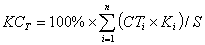 где:n - общее количество наименований товаров, поставляемых поставщиком в целях исполнения договора на поставку товаров;i - порядковый номер товара, поставляемого поставщиком в целях исполнения договора на поставку товаров;CTi - стоимость i-oгo товара;Ki - доля местного содержания в товаре, указанная в сертификате о происхождении товара формы «CT-KZ»;Ki = 0, в случае отсутствия сертификата о происхождении товара формы «CT-KZ», если иное не установлено пунктами 7, 8 Единой методики расчета организациями местного содержания при закупке товаров, работ и услуг;S - общая стоимость договора.Доля местного содержания (%):**КСт=________**указывается итоговая доля местного содержания в договоре в цифровом формате до сотой доли (0,00) ________________________________ М.П.Ф.И.О. руководителя, подпись __________________________________________Ф.И.О. исполнителя, контактный телефон От Поставщика:__________________Приложение №2 к договору будет содержать техническую спецификацию в соответствии с приложением №2 к тендерной документации по лотам, на закупку которых заключается договор.Приложение № 2к Договору №__________от « ____ » __________ 201__ г.о закупке товаров способом открытого тендера(с применением торгов на понижение)Техническая спецификация-все оборудование должен быть технически исправно и пригодно к эксплуатации.     Приложение №1к Технической спецификацииТехническая спецификация-все оборудование должен быть технически исправно и пригодно к эксплуатации.     Приложение №2к Технической спецификацииТехническая спецификация-все оборудование должен быть технически исправно и пригодно к эксплуатации.     Приложение №3к Технической спецификацииТехническая спецификация-все оборудование должен быть технически исправно и пригодно к эксплуатации.     Приложение №4к Технической спецификацииТехническая спецификация-все оборудование должен быть технически исправно и пригодно к эксплуатации.     Приложение №5к Технической спецификацииТехническая спецификация-все оборудование должен быть технически исправно и пригодно к эксплуатации.     Приложение №6к Технической спецификацииТехническая спецификация-все оборудование должен быть технически исправно и пригодно к эксплуатации.     Приложение №7к Технической спецификацииТехническая спецификация Товара-все оборудование должен быть технически исправно и пригодно к эксплуатации.     Заказчик:							Поставщик:_____________________					_____________________Приложение № 3к Договору №__________от « ____ » __________ 201__ г.о закупке товаров способом открытого тендера(с применением торгов на понижение)№__________ от « ____ » __________ 201__ г.Перечень закупаемого ТовараЗаказчик:							Поставщик:_____________________					_____________________№ лотаНазвание лотаПолучательВыделенная сумма, 
тенге, без учета НДС1Буровая установкаГРЭ-560 000 000,00ИТОГО:60 000 000,00ВалютаБанковские реквизиты в АО «Казкоммерцбанк» БИК KZKOKZKX KZTИИК: KZ119261802103966000USDИИК: KZ819261802103966001EURИИК: KZ279261802103966003RURИИК: KZ549261802103966002№КритерийУсловное снижение цены1.Потенциальный поставщик является добросовестным поставщиком в соответствии с Перечнем добросовестных поставщиков Холдинга.- 1%2.Потенциальный поставщик является товаропроизводителем закупаемого товара в соответствии с Реестром товаропроизводителей Холдинга -5%3.Наличие у потенциального поставщика опыта работы на однородном рынке закупаемых товаров, работ, услуг, в течение последних 5 лет (условное снижение цены на 1,5% за 3 года опыта работы и 0,5% за каждый последующий 1 год работы, но не более 2,5%), подтвержденного соответствующими оригиналами или нотариально засвидетельствованными копиями накладных, соответствующих актов, подтверждающих прием-передачу поставленных товаров, выполненных работ, оказанных услуг- 1,5% за 3 года опыта работы и 0,5% за каждый последующий год работы, но не более 2,5%4.Наличие у потенциального поставщика сертифицированной системы (сертифицированных систем) менеджмента в соответствии с требованиями государственных стандартов Республики Казахстан, соответствующей предмету проводимых закупок, подтвержденной нотариально засвидетельствованной копией сертификата системы менеджмента или копией, заверенной организацией, выдавшей сертификат - 1%№ лотаКод по ЕНС ТРУНаименование ЗаказчикаНаименование закупаемого ТовараЕд. имз.Кол-воСумма выделенная для закупок в тенге без учета НДСМесто поставки ТовараСроки поставки товаровУсловия оплаты128.92.12.500.003.00.0796.000000000001АО "Волковгеология"Буровая установка БПУ-1200Штука660 000 000,00Южно-Казахстанская обл., Сузакский р-он, п. ТаукентПо заявке Заказчика, в течение 20 календарных дней с момента получения заявки ПоставщикомОплата по факту поставки товара согласно условиям договора№Наименование характеристикиПараметры1Наименование товараКомплексная буровая установка БПУ-1200, бывшая в эксплуатации2Заводское наименование, артикул#3Назначение ТовараПередвижная буровая установка предназначена для бурения геологоразведочных, гидрогеологических и технологических скважин глубиной до 1200 метров. Имеет в составе буровой станок колонкового бурения, буровой насос типа НБ и комплект вспомогательного оборудования4Страна изготовитель#5Компания производитель#6Технические характеристики7Госты и иные стандарты#8Материал изготовления#9Внешний вид#10КомплектацияБуровая установка БПУ-1200 -1 шт;                       (см. приложение №1 к Технической спецификации)10КомплектацияБуровой станок колонкового бурения – 1 шт;         (см. приложение №2 к Технической спецификации)КомплектацияМост приемный – 1шт; (см. приложение №3 к Технической спецификации)КомплектацияНасос буровой НБ с двиг. 55кВт - 1 шт;                  (см. приложение №4 к Технической спецификации)КомплектацияЕмкость передвижная  на осях  МАЗ (5,4 м3) – 1 шт (см. приложение №5 к Технической спецификации)КомплектацияПередвижной склад ГСМ на 2-осном шасси – 1 шт (см. приложение №6 к Технической спецификации)КомплектацияШкаф в сборе с ЧРП АТV71на  37 кВт -1 шт            (см. приложение №7 к Технической спецификации)11Тип и размер упаковки  (длина, ширина, высота)12ВесНе менее 23000 кг13Год изготовления#14Иные характеристики/параметры#15Количество6 комплектов16Место поставки ТовараЮжно-Казахстанская область, пос. Таукент – филиал АО «Волковгеология  Геологоразведочная экспедиция № 5»16Срок поставки Товара20 календарных дней с даты подачи заявки Заказчиком№Наименование характеристикиПараметры1Наименование товараБуровая установка БПУ-1200, бывшая в эксплуатации2Заводское наименование, артикул#3Назначение ТовараПередвижная буровая установка предназначена для бурения геологоразведочных, гидрогеологических и технологических скважин глубиной до 1200 метров в составе бурового станка типа ЗИФ-1200МР, бурового насоса типа НБ и труборазворота РТ, которые поставляются отдельно.4Страна изготовитель#5Компания производитель#6Технические характеристики7Госты и иные стандарты#8Материал изготовления#9Внешний вид#10Комплектация11Тип и размер упаковки  (длина, ширина, высота)12ВесНе менее 23000 кг13Год изготовления#14Иные характеристики/параметры15Количество6 шт.16Место поставки ТовараЮжно-Казахстанская область, пос. Таукент – филиал АО «Волковгеология  Геологоразведочная экспедиция № 5»16Срок поставки Товара20 календарных дней с даты подачи заявки Заказчиком№Наименование характеристикиПараметры1Наименование товараБуровой станок, бывший в эксплуатации2Заводское наименование, артикул#3Назначение ТовараБуровой станок предназначен для бурения скважин на твердые полезные ископаемые на высоте над уровнем моря не более 1000 м. Применяется станок в стационарных буровых установках для наземного колонкового бурения.4Страна изготовитель#5Компания производитель#6Технические характеристикиГлубина бурения, м	при конечном диаметре скважины Ø 93 мм не менее1500; 	при конечном диаметре скважины Ø 59 мм не менее 2000;Диапазон углов наклона вращателя, не менее 80..90 град;Диаметр бурильных труб: 63,5; 54; 50; 42 мм;Масса станка с электродвигателем не менее 5100 кг;Вращатель:	частота вращения втулки шпиндельной, об/мин, - 5,5;104,8;166;203,3;260,3;327,9;    (при прямом и обратном ходе),  об/мин-                                                        437,2;535,1;668,9;820,7.	                                 	максимальное усилие, развиваемое гидравлическими цилиндрами вращателя, кН (тс):	- вверх не менее 150 (15)	- вниз не менее 120 (12)Лебедка:грузоподъемность: при комплектации канатом 17 не менее 45 (4,5) кН (тс);	                      при комплектации канатом 20,5 не менеее 55 (5,5) кН (тс)	скорость навивки каната на барабан лебедки, не менее 0,68;1,24;2,1;2,6;3,04;3,76;4,68;5,2 м/с     тип каната 17-Г-1-Н-1764   или 20,5-Г-1-Н-1764; длина каната, наматываемого на барабан лебедки в 3слоя,  не менее 85 мМаксимальное давление в гидросистеме, не менее 5,88(60) МПа (кгс/см2);Масляный насос, тип: пластинчатый или НШЭлектродвигатель станка:     Тип: асинхронный	мощность, не менее 55 кВт;	частота вращения  1500 об/мин;Электродвигатель маслонасоса:	мощность не менее 3 кВт	частота вращения: 955 об/мин7Госты и иные стандарты#8Материал изготовления#9Внешний вид#10КомплектацияКомплект вспомогательного оборудования: Талевый блок, Элеватор полуавтоматический,   Труборазворот РТ-1200, Вертлюг амортизатор.11Тип и размер упаковки  (длина, ширина, высота)Габаритные размеры бурового станка, мм, не менее  Длина - 3310    ширина - 1380    высота - 221512ВесМасса станка с электродвигателем, не менее 5100 кг13Год изготовления#14Иные характеристики/параметры15Количество6 шт.16Место поставки ТовараЮжно-Казахстанская область, пос. Таукент – филиал АО «Волковгеология  Геологоразведочная экспедиция № 5»16Срок поставки Товара20 календарных дней с даты подачи заявки Заказчиком№Наименование характеристикиПараметры1Наименование товараМост приемный, бывший в эксплуатации2Заводское наименование, артикул#3Назначение ТовараМост приемный предназначен для выноса, размещения и перевозки длинных свечей (труб) бурового снаряда4Страна изготовитель#5Компания производитель#6Технические характеристики7Госты и иные стандарты#8Материал изготовления#9Внешний вид#10КомплектацияМост приемный в сборе,Паспорт заводской11Тип и размер упаковки  (длина, ширина, высота)Габаритные размеры моста приемного, мм, не менее  Длина - 15400    ширина - 2500    высота - 150012ВесНе менее 4,4 т13Год изготовления#14Иные характеристики/параметры15Количество6 шт.16Место поставки ТовараЮжно-Казахстанская область, пос. Таукент – филиал АО «Волковгеология  Геологоразведочная экспедиция № 5»16Срок поставки Товара20 календарных дней с даты подачи заявки Заказчиком№Наименование характеристикиПараметры1Наименование товараБуровой насос, бывший в эксплуатации2Заводское наименование, артикул#3Назначение ТовараНасос буровой - предназначен для нагнетания промывочного раствора в скважину при геологоразведочном. Структурно-поисковом бурении на нефть и газ, а также для выполнения других промывочно-продавочных работ при ремонте скважин, для нагнетания воды в пласт при интенсификации добычи нефти, для перекачивания различных неагрессивных жидкостей, а также может применяться как цементировочный и для комплектации геологоразведочных и нефтепромысловых агрегатов.4Страна изготовитель#5Компания производитель#6Технические характеристики7Госты и иные стандарты#8Материал изготовления#9Внешний вид#10Комплектация11Тип и размер упаковки  (длина, ширина, высота)Габаритные размеры бурового насоса, мм, не менее  Длина - 1915    ширина - 775    высота - 121512ВесМасса насоса с электродвигателем, не менее 1700 кг13Год изготовления#14Иные характеристики/параметры15Количество6 шт.16Место поставки ТовараЮжно-Казахстанская область, пос. Таукент – филиал АО «Волковгеология  Геологоразведочная экспедиция № 5»16Срок поставки Товара20 календарных дней с даты подачи заявки Заказчиком№Наименование характеристикиПараметры1Наименование товараЕмкость передвижная, бывшая в эксплуатации 2Заводское наименование, артикул#3Назначение ТовараПередвижная емкость предназначена для обеспечения буровых установок технической водой, подогреваемой электрическими ТЭНами в зимнее время, приготовления специальных растворов в переднем отсеке, хранения и перевозки реагентов, хранения и перевозки бурового инструмента и приспособлений, перевозки и установки в зумпф погружного насоса4Страна изготовитель#5Компания производитель#6Технические характеристикиВместимость : 5,4 м3В том числе: открытый отсек – 1,7 м3;                       закрытый отсек – 3,5 м3Скорость транспортировки не более 15 км/час;Колея не менее 2250 мм;Число осей не менее 2-х;Передняя ось с поворотным кругом и буксирным устройством под тяговый автомобиль;Число колес – 6 шт;Шины – не менее 260х508;Полезная нагрузка не менее 6000 кг;Полная масса не менее 11000кг;Общая мощность ТЭНов не менее 15 кВт7Госты и иные стандарты#8Материал изготовленияЧерные металлы и сплавы9Внешний вид#10Комплектация#11Тип и размер упаковки  (длина, ширина, высота)Не менее 6900х2500х1800 мм12ВесНе менее 5000 кг13Год изготовления#14Иные характеристики/параметры15Количество6 шт.16Место поставки ТовараЮжно-Казахстанская область, пос. Таукент – филиал АО «Волковгеология  ГРЭ-5»16Срок поставки Товара20 календарных дней с даты подачи заявки Заказчиком№Наименование характеристикиПараметры1Наименование товараПередвижной склад ГСМ, бывший в эксплуатации2Заводское наименование, артикул#3Назначение ТовараТранспортировка и кратковременное хранение светлых нефтепродуктов4Страна изготовитель#5Компания производитель#6Технические характеристикиПередвижной склад ГСМ на шасси автомобильного прицепа грузоподъемностью не менее 6,0 т.Вместимость цистерны не менее 4500 литров;Количество осей/колес: не менее 2/4;Подвеска: на 2-х основных эллиптических рессорах на каждую ось;Тормозные системы: рабочая – пневматическая, тормозные механизмы всех колес барабанного типа,  стояночная – привод от пружинных энергоаккумуляторов на тормозные механизмы задних колес;Заливная горловина в передней части цистерны;Сливной кран Ду=40 мм в задней части;7Госты и иные стандарты#8Материал изготовления#9Внешний вид#10Комплектацияящик ЗИП, пеналы для укладки напорно-всасывающих рукавов, лестница с поручнем и рифленой площадкой в зоне горловины;паспорт завода-изготовителя11Тип и размер упаковки  (длина, ширина, высота)#12Вес#13Год изготовления#14Иные характеристики/параметры15Количество6 шт.16Место поставки ТовараЮжно-Казахстанская область, пос. Таукент – филиал АО «Волковгеология  ГРЭ № 5»16Срок поставки Товара20 календарных дней с даты подачи заявки Заказчиком№Наименование характеристикиПараметры1Наименование товараШкаф управления с частотным преобразователем 37кВт, бывший в эксплуатации2Заводское наименование, артикул3Назначение ТовараЧастотный преобразователь 37кВт предназначен для обеспечения плавного пуска и регулировки оборотов электродвигателя бурового насоса во время работы.4Страна изготовитель#5Компания производитель#6Технические характеристики ЧРП-Номинальное линейное напряжение питания трехфазной сети (силовое),  не более 400В-Частота питающей трехфазной сети, не более 50Гц-Номинальная мощность, не менее 37 кВт- Номинальный выходной ток, не более 77 А- Максимальный выходной ток в теч. 60 сек., не более 84,5А- Частота модуляции выходного напряжения, не менее 1-16кГц- Перегрузка по току, не менее 120% в течении 60 с, 150% - 2 с.- Выходное напряжение, не более 0-100% входного напряжения- Максимальная выходная частота, не менее 0,5-400Гц- Габаритные размеры ВхШхГ,  не более 1700х750х500мм7Госты и иные стандарты#8Материал изготовления Частотный преобразователь 37 кВт, в шкафном исполнении. В шкафу предусмотреть автоматические системы вентилировании и обогрева, выключатель автоматический, пускатель электромагнитный, релейно-контакторная  аппаратура. Шкаф управления должен закрываться  передней  дверью с замком.   На передней наружной двери должны быть установлены ключ управления,  кнопки «пуск - стоп»,  светоиндикаторная  арматура – зеленого цвета «включено» и красного цвета «Авария». Шкаф управления должен иметь два основных режима управления: местный и дистанционный. Выбор режима управления должен осуществляться ключом управления.   Вся пускорегулирующая аппаратура должна быть оснащена бирками принадлежности. Шкаф управления должен окрашиваться атмосферостойкими порошковыми эмалями светлых тонов. Передняя дверь должна иметь  резиновое уплотнение.  Каждый шкаф должен иметь заводскую электрическую схему, шильдик с наименованием  и  заводской номер  с  указанием даты производства. Все комплектующие должны быть новыми, производства не ранее 2015 года. Шкаф должен иметь принудительную вентиляцию, с установленным воздушным модульным фильтром.9Внешний вид Шкаф управления должен окрашиваться атмосферостойкими порошковыми эмалями светлых тонов. Передняя дверь должна иметь  резиновое уплотнение.10КомплектацияФильтр электромагнитной совместимости, дроссель звена постоянного тока. Входной дроссель. Выходной  фильтр du/dt Дополнительные опции:Авт. выключательМонтажный шкаф  Внешний пульт дистанционного управления с индикатором cкорости, кнопками Пуск, Стоп, Больше-Меньше11Тип и размер упаковки  (длина, ширина, высота)Не более 750х500х1700мм12Вес не более 95кг13Год изготовления14Иные характеристики/параметры15Количество6 шт.16Место поставки ТовараЮжно-Казахстанская обл. Сузакский р-н, п Таукент,  филиал АО «Волковгеология» Геологоразведочная экспедиция № 5.16Срок поставки Товара20 календарных дней, с даты подачи заявки Заказчиком_________________    «___»___________20___года__________________                      (место нахождения)                     «___»___________ 20___ года__________________(местонахождение)               «___»___________ 20___ годаЗаказчик:Поставщик:АО «Волковгеология»Республика Казахстан 050012 г. Алматы, ул.Богенбай батыра, 168БИН 940740001484ИИК KZ11 9261 8021 0396 6000в АО «Казкоммерцбанк» БИК KZKOKZKX, КБЕ 17_________________________ _____ «__________________________»Республика Казахстан, ________(индекс)____________________________(адрес)БИН ИИК в АО «_____»БИК___________________________№Наименование характеристикиПараметры1Наименование товараКомплексная  буровая установка БПУ-1200, бывшая в эксплуатации2Заводское наименование, артикул#3Назначение ТовараПередвижная буровая установка предназначена для бурения геологоразведочных, гидрогеологических и технологических скважин глубиной до 1200 метров. Имеет в составе буровой станок колонкового бурения, буровой насос типа НБ и комплект вспомогательного оборудования4Страна изготовитель#5Компания производитель#6Технические характеристики7Госты и иные стандарты#8Материал изготовления#9Внешний вид#10КомплектацияБуровая установка БПУ-1200 -1 шт;                       (см. приложение №1 к Технической спецификации)10КомплектацияБуровой станок колонкового бурения – 1 шт;         (см. приложение №2 к Технической спецификации)КомплектацияМост приемный – 1шт; (см. приложение №3 к Технической спецификации)КомплектацияНасос буровой НБ с двиг. 55кВт - 1 шт;                  (см. приложение №4 к Технической спецификации)КомплектацияЕмкость передвижная  на осях  МАЗ (5,4 м3) – 1 шт (см. приложение №5 к Технической спецификации)КомплектацияПередвижной склад ГСМ на 2-осном шасси – 1 шт (см. приложение №6 к Технической спецификации)КомплектацияШкаф в сборе с ЧРП АТV71на  37 кВт -1 шт            (см. приложение №7 к Технической спецификации)11Тип и размер упаковки  (длина, ширина, высота)12ВесНе менее 23000 кг13Год изготовления#14Иные характеристики/параметры#15Количество6 комплектов16Место поставки ТовараЮжно-Казахстанская область, пос. Таукент – филиал АО «Волковгеология  Геологоразведочная экспедиция № 5»16Срок поставки Товара20 календарных дней с даты подачи заявки Заказчиком№Наименование характеристикиПараметры1Наименование товараБуровая установка БПУ-1200, бывшая в эксплуатации2Заводское наименование, артикул#3Назначение ТовараПередвижная буровая установка предназначена для бурения геологоразведочных, гидрогеологических и технологических скважин глубиной до 1200 метров в составе бурового станка типа ЗИФ-1200МР, бурового насоса типа НБ и труборазворота РТ, которые поставляются отдельно.4Страна изготовитель#5Компания производитель#6Технические характеристики7Госты и иные стандарты#8Материал изготовления#9Внешний вид#10Комплектация11Тип и размер упаковки  (длина, ширина, высота)12ВесНе менее 23000 кг13Год изготовления#14Иные характеристики/параметры15Количество6 шт.16Место поставки ТовараЮжно-Казахстанская область, пос. Таукент – филиал АО «Волковгеология  Геологоразведочная экспедиция № 5»16Срок поставки Товара20 календарных дней с даты подачи заявки Заказчиком№Наименование характеристикиПараметры1Наименование товараБуровой станок, бывший в эксплуатации2Заводское наименование, артикул#3Назначение ТовараБуровой станок предназначен для бурения скважин на твердые полезные ископаемые на высоте над уровнем моря не более 1000 м. Применяется станок в стационарных буровых установках для наземного колонкового бурения.4Страна изготовитель#5Компания производитель#6Технические характеристикиГлубина бурения, м	при конечном диаметре скважины Ø 93 мм не менее1500; 	при конечном диаметре скважины Ø 59 мм не менее 2000;Диапазон углов наклона вращателя, не менее 80..90 град;Диаметр бурильных труб: 63,5; 54; 50; 42 мм;Масса станка с электродвигателем не менее 5100 кг;Вращатель:	частота вращения втулки шпиндельной, об/мин, - 5,5;104,8;166;203,3;260,3;327,9;    (при прямом и обратном ходе),  об/мин-                                                        437,2;535,1;668,9;820,7.	                                 	максимальное усилие, развиваемое гидравлическими цилиндрами вращателя, кН (тс):	- вверх не менее 150 (15)	- вниз не менее 120 (12)Лебедка:грузоподъемность: при комплектации канатом 17 не менее 45 (4,5) кН (тс);	                      при комплектации канатом 20,5 не менеее 55 (5,5) кН (тс)	скорость навивки каната на барабан лебедки, не менее 0,68;1,24;2,1;2,6;3,04;3,76;4,68;5,2 м/с     тип каната 17-Г-1-Н-1764   или 20,5-Г-1-Н-1764; длина каната, наматываемого на барабан лебедки в 3слоя,  не менее 85 мМаксимальное давление в гидросистеме, не менее 5,88(60) МПа (кгс/см2);Масляный насос, тип: пластинчатый или НШЭлектродвигатель станка:     Тип: асинхронный	мощность, не менее 55 кВт;	частота вращения  1500 об/мин;Электродвигатель маслонасоса:	мощность не менее 3 кВт	частота вращения: 955 об/мин7Госты и иные стандарты#8Материал изготовления#9Внешний вид#10КомплектацияКомплект вспомогательного оборудования: Талевый блок, Элеватор полуавтоматический,   Труборазворот РТ-1200, Вертлюг амортизатор.11Тип и размер упаковки  (длина, ширина, высота)Габаритные размеры бурового станка, мм, не менее  Длина - 3310    ширина - 1380    высота - 221512ВесМасса станка с электродвигателем, не менее 5100 кг13Год изготовления#14Иные характеристики/параметры15Количество6 шт.16Место поставки ТовараЮжно-Казахстанская область, пос. Таукент – филиал АО «Волковгеология  Геологоразведочная экспедиция № 5»16Срок поставки Товара20 календарных дней с даты подачи заявки Заказчиком№Наименование характеристикиПараметры1Наименование товараМост приемный, бывший в эксплуатации2Заводское наименование, артикул#3Назначение ТовараМост приемный предназначен для выноса, размещения и перевозки длинных свечей (труб) бурового снаряда4Страна изготовитель#5Компания производитель#6Технические характеристики7Госты и иные стандарты#8Материал изготовления#9Внешний вид#10КомплектацияМост приемный в сборе,Паспорт заводской11Тип и размер упаковки  (длина, ширина, высота)Габаритные размеры моста приемного, мм, не менее  Длина - 15400    ширина - 2500    высота - 150012ВесНе менее 4,4 т13Год изготовления#14Иные характеристики/параметры15Количество6 шт.16Место поставки ТовараЮжно-Казахстанская область, пос. Таукент – филиал АО «Волковгеология  Геологоразведочная экспедиция № 5»16Срок поставки Товара20 календарных дней с даты подачи заявки Заказчиком№Наименование характеристикиПараметры1Наименование товараБуровой насос, бывший в эксплуатации2Заводское наименование, артикул#3Назначение ТовараНасос буровой - предназначен для нагнетания промывочного раствора в скважину при геологоразведочном. Структурно-поисковом бурении на нефть и газ, а также для выполнения других промывочно-продавочных работ при ремонте скважин, для нагнетания воды в пласт при интенсификации добычи нефти, для перекачивания различных неагрессивных жидкостей, а также может применяться как цементировочный и для комплектации геологоразведочных и нефтепромысловых агрегатов.4Страна изготовитель#5Компания производитель#6Технические характеристики7Госты и иные стандарты#8Материал изготовления#9Внешний вид#10Комплектация11Тип и размер упаковки  (длина, ширина, высота)Габаритные размеры бурового насоса, мм, не менее  Длина - 1915    ширина - 775    высота - 121512ВесМасса насоса с электродвигателем, не менее 1700 кг13Год изготовления#14Иные характеристики/параметры15Количество6 шт.16Место поставки ТовараЮжно-Казахстанская область, пос. Таукент – филиал АО «Волковгеология  Геологоразведочная экспедиция № 5»16Срок поставки Товара20 календарных дней с даты подачи заявки Заказчиком№Наименование характеристикиПараметры1Наименование товараЕмкость передвижная, бывшая в эксплуатации 2Заводское наименование, артикул#3Назначение ТовараПередвижная емкость предназначена для обеспечения буровых установок технической водой, подогреваемой электрическими ТЭНами в зимнее время, приготовления специальных растворов в переднем отсеке, хранения и перевозки реагентов, хранения и перевозки бурового инструмента и приспособлений, перевозки и установки в зумпф погружного насоса4Страна изготовитель#5Компания производитель#6Технические характеристикиВместимость : 5,4 м3В том числе: открытый отсек – 1,7 м3;                       закрытый отсек – 3,5 м3Скорость транспортировки не более 15 км/час;Колея не менее 2250 мм;Число осей не менее 2-х;Передняя ось с поворотным кругом и буксирным устройством под тяговый автомобиль;Число колес – 6 шт;Шины – не менее 260х508;Полезная нагрузка не менее 6000 кг;Полная масса не менее 11000кг;Общая мощность ТЭНов не менее 15 кВт7Госты и иные стандарты#8Материал изготовленияЧерные металлы и сплавы9Внешний вид#10Комплектация#11Тип и размер упаковки  (длина, ширина, высота)Не менее 6900х2500х1800 мм12ВесНе менее 5000 кг13Год изготовления#14Иные характеристики/параметры15Количество6 шт.16Место поставки ТовараЮжно-Казахстанская область, пос. Таукент – филиал АО «Волковгеология  Геологоразведочная экспедиция № 5»16Срок поставки Товара20 календарных дней с даты подачи заявки Заказчиком№Наименование характеристикиПараметры1Наименование товараПередвижной склад ГСМ, бывший в эксплуатации2Заводское наименование, артикул#3Назначение ТовараТранспортировка и кратковременное хранение светлых нефтепродуктов4Страна изготовитель#5Компания производитель#6Технические характеристикиПередвижной склад ГСМ на шасси автомобильного прицепа грузоподъемностью не менее 6,0 т.Вместимость цистерны не менее 4500 литров;Количество осей/колес: не менее 2/4;Подвеска: на 2-х основных эллиптических рессорах на каждую ось;Тормозные системы: рабочая – пневматическая, тормозные механизмы всех колес барабанного типа,  стояночная – привод от пружинных энергоаккумуляторов на тормозные механизмы задних колес;Заливная горловина в передней части цистерны;Сливной кран Ду=40 мм в задней части;7Госты и иные стандарты#8Материал изготовления#9Внешний вид#10Комплектацияящик ЗИП, пеналы для укладки напорно-всасывающих рукавов, лестница с поручнем и рифленой площадкой в зоне горловины;паспорт завода-изготовителя11Тип и размер упаковки  (длина, ширина, высота)#12Вес#13Год изготовления#14Иные характеристики/параметры15Количество6 шт.16Место поставки ТовараЮжно-Казахстанская область, пос. Таукент – филиал АО «Волковгеология  Геологоразведочная экспедиция № 5»16Срок поставки Товара20 календарных дней с даты подачи заявки Заказчиком№Наименование характеристикиПараметры1Наименование товараШкаф управления с частотным преобразователем 37кВт, бывший в эксплуатации2Заводское наименование, артикул3Назначение ТовараЧастотный преобразователь 37кВт предназначен для обеспечения плавного пуска и регулировки оборотов электродвигателя бурового насоса во время работы.4Страна изготовитель#5Компания производитель#6Технические характеристики ЧРП-Номинальное линейное напряжение питания трехфазной сети (силовое),  не более 400В-Частота питающей трехфазной сети, не более 50Гц-Номинальная мощность, не менее 37 кВт- Номинальный выходной ток, не более 77 А- Максимальный выходной ток в теч. 60 сек., не более 84,5А- Частота модуляции выходного напряжения, не менее 1-16кГц- Перегрузка по току, не менее 120% в течении 60 с, 150% - 2 с.- Выходное напряжение, не более 0-100% входного напряжения- Максимальная выходная частота, не менее 0,5-400Гц- Габаритные размеры ВхШхГ,  не более 1700х750х500мм7Госты и иные стандарты#8Материал изготовления Частотный преобразователь 37 кВт, в шкафном исполнении. В шкафу предусмотреть автоматические системы вентилировании и обогрева, выключатель автоматический, пускатель электромагнитный, релейно-контакторная  аппаратура. Шкаф управления должен закрываться  передней  дверью с замком.   На передней наружной двери должны быть установлены ключ управления,  кнопки «пуск - стоп»,  светоиндикаторная  арматура – зеленого цвета «включено» и красного цвета «Авария». Шкаф управления должен иметь два основных режима управления: местный и дистанционный. Выбор режима управления должен осуществляться ключом управления.   Вся пускорегулирующая аппаратура должна быть оснащена бирками принадлежности. Шкаф управления должен окрашиваться атмосферостойкими порошковыми эмалями светлых тонов. Передняя дверь должна иметь  резиновое уплотнение.  Каждый шкаф должен иметь заводскую электрическую схему, шильдик с наименованием  и  заводской номер  с  указанием даты производства. Все комплектующие должны быть новыми, производства не ранее 2015 года. Шкаф должен иметь принудительную вентиляцию, с установленным воздушным модульным фильтром.9Внешний вид Шкаф управления должен окрашиваться атмосферостойкими порошковыми эмалями светлых тонов. Передняя дверь должна иметь  резиновое уплотнение.10КомплектацияФильтр электромагнитной совместимости, дроссель звена постоянного тока. Входной дроссель. Выходной  фильтр du/dt Дополнительные опции:Авт. выключательМонтажный шкаф  Внешний пульт дистанционного управления с индикатором cкорости, кнопками Пуск, Стоп, Больше-Меньше11Тип и размер упаковки  (длина, ширина, высота)Не более 750х500х1700мм12Вес не более 95кг13Год изготовления14Иные характеристики/параметры15Количество6 шт.16Место поставки ТовараЮжно-Казахстанская обл. Сузакский р-н, п Таукент,  филиал АО «Волковгеология» Геологоразведочная экспедиция № 5.16Срок поставки Товара20 календарных дней, с даты подачи заявки Заказчиком№п/пНаименование товараЕд.изм.Кол-воЦена за ед. в тенгес (без) НДС Сумма в тенгес (без) НДС Итого:Итого:Итого:Итого:Итого: